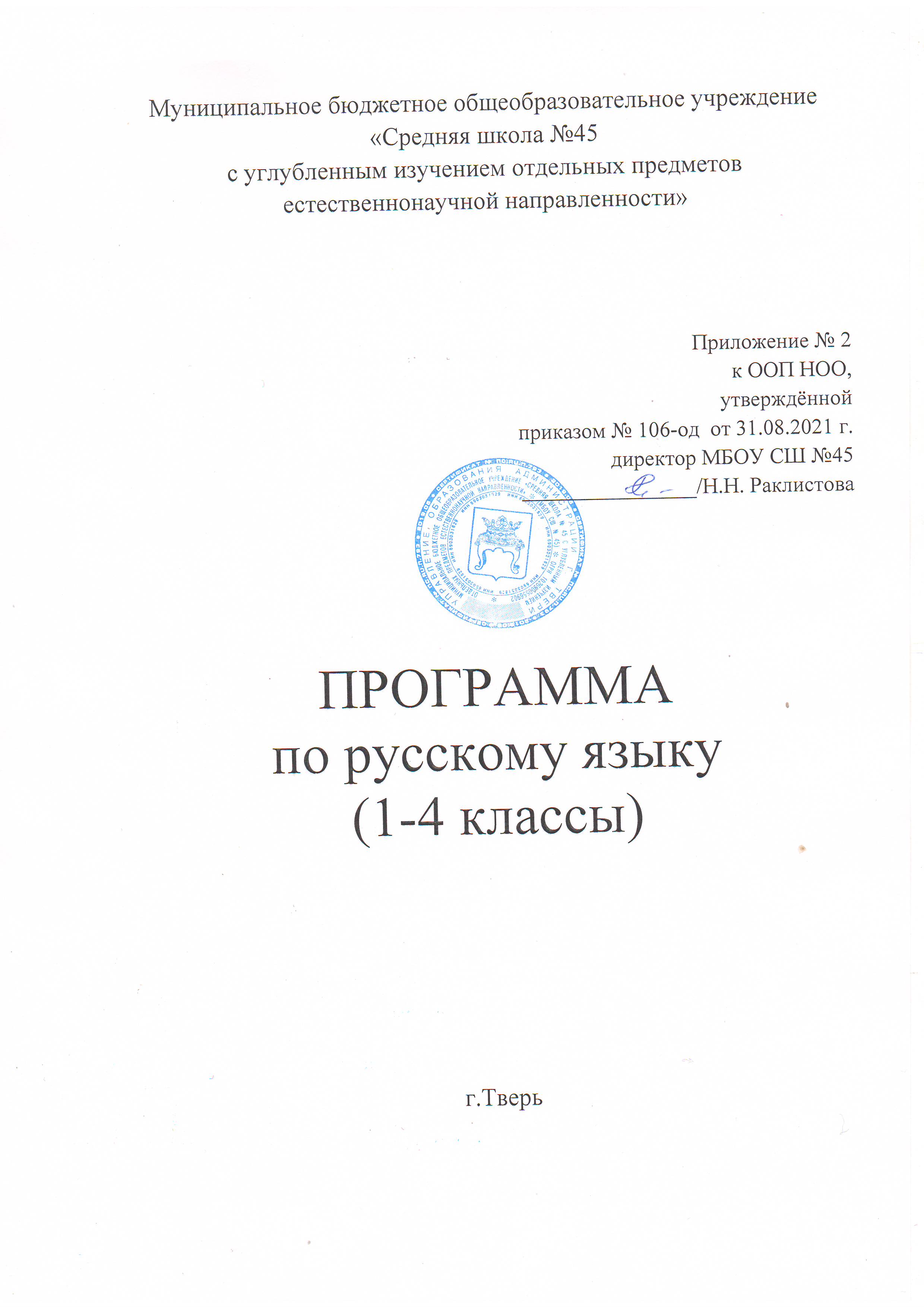 1. Планируемые результаты освоения учебного предметаВ результате изучения курса русского языка обучающиеся при получении начального общего образования научатся осознавать язык как основное средство человеческого общения и явление национальной культуры, у них начнет формироваться позитивное эмоционально­ценностное отношение к русскому и родному языкам, стремление к их грамотному использованию, русский язык и родной язык станут для учеников основой всего процесса обучения, средством развития их мышления, воображения, интеллектуальных и творческих способностей.В процессе изучения обучающиеся получат возможность реализовать в устном и письменном общении (в том числе с использованием средств ИКТ) потребность в творческом самовыражении, научатся использовать язык с целью поиска необходимой информации в различных источниках для выполнения учебных заданий.У выпускников, освоивших основную образовательную программу начального общего образования, будет сформировано отношение к правильной устной и письменной речи как показателям общей культуры человека. Они получат начальные представления о нормах русского и родного литературного языка (орфоэпических, лексических, грамматических) и правилах речевого этикета, научатся ориентироваться в целях, задачах, средствах и условиях общения, что станет основой выбора адекватных языковых средств для успешного решения коммуникативной задачи при составлении несложных устных монологических высказываний и письменных текстов. У них будут сформированы коммуникативные учебные действия, необходимые для успешного участия в диалоге: ориентация на позицию партнера, учет различных мнений и координация различных позиций в сотрудничестве, стремление к более точному выражению собственного мнения и позиции, умение задавать вопросы.Выпускник на уровне начального общего образования:научится осознавать безошибочное письмо как одно из проявлений собственного уровня культуры;сможет применять орфографические правила и правила постановки знаков препинания (в объеме изученного) при записи собственных и предложенных текстов, овладеет умением проверять написанное;получит первоначальные представления о системе и структуре русского и родного языков: познакомится с разделами изучения языка – фонетикой и графикой, лексикой, словообразованием (морфемикой), морфологией и синтаксисом; в объеме содержания курса научится находить, характеризовать, сравнивать, классифицировать такие языковые единицы, как звук, буква, часть слова, часть речи, член предложения, простое предложение, что послужит основой для дальнейшего формирования общеучебных, логических и познавательных (символико-моделирующих) универсальных учебных действий с языковыми единицами.В результате изучения курса у выпускников, освоивших основную образовательную программу начального общего образования, будет сформирован учебно-познавательный интерес к новому учебному материалу и способам решения новой языковой задачи, что заложит основы успешной учебной деятельности при продолжении изучения курса русского языка и родного языка на следующем уровне образования.Содержательная линия «Система языка»Раздел «Фонетика и графика»Выпускник научится:различать звуки и буквы;характеризовать звуки русского языка: гласные ударные/безударные; согласные твердые/мягкие, парные/непарные твердые и мягкие; согласные звонкие/глухие, парные/непарные звонкие и глухие;пользоваться русским алфавитом на основе знания последовательности букв в нем для упорядочивания слов и поиска необходимой информации в различных словарях и справочниках.Выпускник получит возможность научиться пользоваться русским алфавитом на основе знания последовательности букв в нем для упорядочивания слов и поиска необходимой информации в различных словарях и справочниках.Раздел «Орфоэпия»Выпускник получит возможность научиться:соблюдать нормы русского и родного литературного языка в собственной речи и оценивать соблюдение этих норм в речи собеседников (в объеме представленного в учебнике материала);находить при сомнении в правильности постановки ударения или произношения слова ответ самостоятельно (по словарю учебника) либо обращаться за помощью к учителю, родителям и др.Раздел «Состав слова (морфемика)»Выпускник научится:различать изменяемые и неизменяемые слова;различать родственные (однокоренные) слова и формы слова;находить в словах с однозначно выделяемыми морфемами окончание, корень, приставку, суффикс.Выпускник получит возможность научитьсявыполнять морфемный анализ слова в соответствии с предложенным учебником алгоритмом, оценивать правильность его выполнения;использовать результаты выполненного морфемного анализа для решения орфографических и/или речевых задач.Раздел «Лексика»Выпускник научится:выявлять слова, значение которых требует уточнения;определять значение слова по тексту или уточнять с помощью толкового словаряподбирать синонимы для устранения повторов в тексте.Выпускник получит возможность научиться:подбирать антонимы для точной характеристики предметов при их сравнении;различать употребление в тексте слов в прямом и переносном значении (простые случаи);оценивать уместность использования слов в тексте;выбирать слова из ряда предложенных для успешного решения коммуникативной задачи.Раздел «Морфология»Выпускник научится:распознавать грамматические признаки слов; с учетом совокупности выявленных признаков (что называет, на какие вопросы отвечает, как изменяется) относить слова к определенной группе основных частей речи (имена существительные, имена прилагательные, глаголы).Выпускник получит возможность научиться:проводить морфологический разбор имен существительных, имен прилагательных, глаголов по предложенному в учебнике алгоритму; оценивать правильность проведения морфологического разбора;находить в тексте такие части речи, как личные местоимения и наречия, предлоги вместе с существительными и личными местоимениями, к которым они относятся, союзы и, а, но, частицу не при глаголах.Раздел «Синтаксис»Выпускник научится:различать предложение, словосочетание, слово;устанавливать при помощи смысловых вопросов связь между словами в словосочетании и предложении;классифицировать предложения по цели высказывания, находить повествовательные/побудительные/вопросительные предложения;определять восклицательную/невосклицательную интонацию предложения;находить главные и второстепенные (без деления на виды) члены предложения;выделять предложения с однородными членами.Выпускник получит возможность научиться:различать второстепенные члены предложения —определения, дополнения, обстоятельства;выполнять в соответствии с предложенным в учебнике алгоритмом разбор простого предложения (по членам предложения, синтаксический), оценивать правильность разбора;различать простые и сложные предложения.Содержательная линия «Орфография и пунктуация»Выпускник научится:применять правила правописания (в объеме содержания курса);определять (уточнять) написание слова по орфографическому словарю учебника;безошибочно списывать текст объемом 80—90 слов;писать под диктовку тексты объемом 75—80 слов в соответствии с изученными правилами правописания;проверять собственный и предложенный текст, находить и исправлять орфографические и пунктуационные ошибки.Выпускник получит возможность научиться:осознавать место возможного возникновения орфографической ошибки;подбирать примеры с определенной орфограммой;при составлении собственных текстов перефразировать записываемое, чтобы избежать орфографических и пунктуационных ошибок;при работе над ошибками осознавать причины появления ошибки и определять способы действий, помогающие предотвратить ее в последующих письменных работах.Содержательная линия «Развитие речи»Выпускник научится:оценивать правильность (уместность) выбора языковых 
и неязыковых средств устного общения на уроке, в школе, 
в быту, со знакомыми и незнакомыми, с людьми разного возраста;соблюдать в повседневной жизни нормы речевого этикета и правила устного общения (умение слышать, реагировать на реплики, поддерживать разговор);выражать собственное мнение и аргументировать его;самостоятельно озаглавливать текст;составлять план текста;сочинять письма, поздравительные открытки, записки и другие небольшие тексты для конкретных ситуаций общения.Выпускник получит возможность научиться:создавать тексты по предложенному заголовку;подробно или выборочно пересказывать текст;пересказывать текст от другого лица;составлять устный рассказ на определенную тему с использованием разных типов речи: описание, повествование, рассуждение;анализировать и корректировать тексты с нарушенным порядком предложений, находить в тексте смысловые пропуски;корректировать тексты, в которых допущены нарушения культуры речи;анализировать последовательность собственных действий при работе над изложениями и сочинениями и соотносить их с разработанным алгоритмом; оценивать правильность выполнения учебной задачи: соотносить собственный текст с исходным (для изложений) и с назначением, задачами, условиями общения (для самостоятельно создаваемых текстов);соблюдать нормы речевого взаимодействия при интерактивном общении (sms­сообщения, электронная почта, Интернет и другие виды и способы связи).2. Содержание учебного предметаВиды речевой деятельностиСлушание. Осознание цели и ситуации устного общения. Адекватное восприятие звучащей речи. Понимание на слух информации, содержащейся в предъявляемом тексте, определение основной мысли текста, передача его содержания по вопросам.Говорение. Выбор языковых средств в соответствии с целями и условиями общения для эффективного решения коммуникативной задачи. Практическое овладение диалогической формой речи. Овладение умениями начать, поддержать, закончить разговор, привлечь внимание и т. п. Практическое овладение устными монологическими высказываниями в соответствии с учебной задачей (описание, повествование, рассуждение). Овладение нормами речевого этикета в ситуациях учебного и бытового общения (приветствие, прощание, извинение, благодарность, обращение с просьбой). Соблюдение орфоэпических норм и правильной интонации.Чтение. Понимание учебного текста. Выборочное чтение с целью нахождения необходимого материала. Нахождение информации, заданной в тексте в явном виде. Формулирование простых выводов на основе информации, содержащейся в тексте. Интерпретация и обобщение содержащейся в тексте информации. Анализ и оценка содержания, языковых особенностей и структуры текста.Письмо. Письмо букв, буквосочетаний, слогов, слов, предложений в системе обучения грамоте. Овладение разборчивым, аккуратным письмом с учетом гигиенических требований к этому виду учебной работы. Списывание, письмо под диктовку в соответствии с изученными правилами. Письменное изложение содержания прослушанного и прочитанного текста (подробное, выборочное). Создание небольших собственных текстов (сочинений) по интересной детям тематике (на основе впечатлений, литературных произведений, сюжетных картин, серий картин, просмотра фрагмента видеозаписи и т. п.).Обучение грамотеФонетика. Звуки речи. Осознание единства звукового состава слова и его значения. Установление числа и последовательности звуков в слове. Сопоставление слов, различающихся одним или несколькими звуками.Различение гласных и согласных звуков, гласных ударных и безударных, согласных твердых и мягких, звонких и глухих.Слог как минимальная произносительная единица. Деление слов на слоги. Определение места ударения.Графика. Различение звука и буквы: буква как знак звука. Овладение позиционным способом обозначения звуков буквами. Буквы гласных как показатель твердости – мягкости согласных звуков. Функция букв е, е, ю, я. Мягкий знак как показатель мягкости предшествующего согласного звука.Знакомство с русским алфавитом как последовательностью букв.Чтение. Формирование навыка слогового чтения (ориентация на букву, обозначающую гласный звук). Плавное слоговое чтение и чтение целыми словами со скоростью, соответствующей индивидуальному темпу ребенка. Осознанное чтение слов, словосочетаний, предложений и коротких текстов.чтение с интонациями и паузами в соответствии со знаками препинания. Развитие осознанности и выразительности чтения на материале небольших текстов и стихотворений.Знакомство с орфоэпическим чтением (при переходе к чтению целыми словами). Орфографическое чтение (проговаривание) как средство самоконтроля при письме под диктовку и при списывании.Письмо. Усвоение гигиенических требований при письме. Развитие мелкой моторики пальцев и свободы движения руки. Развитие умения ориентироваться на пространстве листа в тетради и на пространстве классной доски. Овладение начертанием письменных прописных (заглавных) и строчных букв. Письмо букв, буквосочетаний, слогов, слов, предложений с соблюдением гигиенических норм. Овладение разборчивым, аккуратным письмом. Письмо под диктовку слов и предложений, написание которых не расходится с их произношением. Усвоение приемов и последовательности правильного списывания текста.Понимание функции небуквенных графических средств: пробела между словами, знака переноса.Слово и предложение. Восприятие слова как объекта изучения, материала для анализа. Наблюдение над значением слова.Различение слова и предложения. Работа с предложением: выделение слов, изменение их порядка.Орфография. Знакомство с правилами правописания и их применение:раздельное написание слов;обозначение гласных после шипящих (ча– ща, чу – щу, жи– ши);прописная (заглавная) буква в начале предложения, в именах собственных;перенос слов по слогам без стечения согласных;знаки препинания в конце предложения.Развитие речи. Понимание прочитанного текста при самостоятельном чтении вслух и при его прослушивании. Составление небольших рассказов повествовательного характера по серии сюжетных картинок, материалам собственных игр, занятий, наблюдений.Систематический курсФонетика и орфоэпия. Различение гласных и согласных звуков. Нахождение в слове ударных и безударных гласных звуков. Различение мягких и твердых согласных звуков, определение парных и непарных по твердости – мягкости согласных звуков. Различение звонких и глухих звуков, определение парных и непарных по звонкости – глухости согласных звуков. Определение качественной характеристики звука: гласный – согласный; гласный ударный – безударный; согласный твердый – мягкий, парный – непарный; согласный звонкий – глухой, парный – непарный. Деление слов на слоги. Ударение, произношение звуков и сочетаний звуков в соответствии с нормами современного русского литературного языка. Фонетический разбор слова.Графика. Различение звуков и букв. Обозначение на письме твердости и мягкости согласных звуков. Использование на письме разделительныхъ и ь.Установление соотношения звукового и буквенного состава слова в словах типа стол, конь; в словах с йотированными гласными е, е, ю, я; в словах с непроизносимыми согласными.Использование небуквенных графических средств: пробела между словами, знака переноса, абзаца.Знание алфавита: правильное название букв, знание их последовательности. Использование алфавита при работе со словарями, справочниками, каталогами.Лексика. Понимание слова как единства звучания и значения. Выявление слов, значение которых требует уточнения. Определение значения слова по тексту или уточнение значения с помощью толкового словаря. Представление об однозначных и многозначных словах, о прямом и переносном значении слова. Наблюдение за использованием в речи синонимов и антонимов.Состав слова (морфемика). Овладение понятием «родственные (однокоренные) слова». Различение однокоренных слов и различных форм одного и того же слова. Различение однокоренных слов и синонимов, однокоренных слов и слов с омонимичными корнями. Выделение в словах с однозначно выделяемыми морфемами окончания, корня, приставки, суффикса. Различение изменяемых и неизменяемых слов. Представление о значении суффиксов и приставок. Образование однокоренных слов с помощью суффиксов и приставок. Разбор слова по составу.Морфология. Части речи; деление частей речи на самостоятельные и служебные.Имя существительное. Значение и употребление в речи. Умение опознавать имена собственные. Различение имен существительных, отвечающих на вопросы «кто?» и «что?». Различение имен существительных мужского, женского и среднего рода. Изменение существительных по числам. Изменение существительных по падежам. Определение падежа, в котором употреблено имя существительное. Различение падежных и смысловых (синтаксических) вопросов. Определение принадлежности имен существительных к 1, 2, 3-му склонению. Морфологический разбор имен существительных.Имя прилагательное. Значение и употребление в речи. Изменение прилагательных по родам, числам и падежам, кроме прилагательных на -ий, -ья, -ов, -ин. Морфологический разбор имен прилагательных.Местоимение. Общее представление о местоимении. Личные местоимения, значение и употребление в речи. Личные местоимения 1, 2, 3-го лица единственного и множественного числа. Склонение личных местоимений.Глагол. Значение и употребление в речи. Неопределенная форма глагола. Различение глаголов, отвечающих на вопросы «что сделать?» и «что делать?». Изменение глаголов по временам. Изменение глаголов по лицам и числам в настоящем и будущем времени (спряжение). Способы определения I и II спряжения глаголов (практическое овладение). Изменение глаголов прошедшего времени по родам и числам. Морфологический разбор глаголов.Наречие. Значение и употребление в речи.Предлог. Знакомство с наиболее употребительными предлогами. Функция предлогов: образование падежных форм имен существительных и местоимений. Отличие предлогов от приставок.Союзы и, а, но, их роль в речи. Частица не, ее значение.Синтаксис. Различение предложения, словосочетания, слова (осознание их сходства и различий). Различение предложений по цели высказывания: повествовательные, вопросительные и побудительные; по эмоциональной окраске (интонации): восклицательные и невосклицательные.Нахождение главных членов предложения: подлежащего и сказуемого. Различение главных и второстепенных членов предложения. Установление связи (при помощи смысловых вопросов) между словами в словосочетании и предложении.Нахождение и самостоятельное составление предложений с однородными членами без союзов и с союзами и, а, но. Использование интонации перечисления в предложениях с однородными членами.Различение простых и сложных предложений.Орфография и пунктуация. Формирование орфографической зоркости, использование разных способов выбора написания в зависимости от места орфограммы в слове. Использование орфографического словаря.Применение правил правописания:сочетания жи – ши, ча – ща, чу – щув положении под ударением;сочетания чк – чн, чт, щн;перенос слов;прописная буква в начале предложения, в именах собственных;проверяемые безударные гласные в корне слова;парные звонкие и глухие согласные в корне слова;непроизносимые согласные;непроверяемые гласные и согласные в корне слова (на ограниченном перечне слов);гласные и согласные в неизменяемых на письме приставках;разделительные ъ и ь;мягкий знак после шипящих на конце имен существительных (ночь, нож, рожь, мышь);безударные падежные окончания имен существительных (кроме существительных на -мя, -ий, -ья, -ье, -ия, -ов, -ин);безударные окончания имен прилагательных;раздельное написание предлогов с личными местоимениями;не с глаголами;мягкий знак после шипящих на конце глаголов в форме 2-го лица единственного числа (пишешь, учишь);мягкий знак в глаголах в сочетании -ться;безударные личные окончания глаголов;раздельное написание предлогов с другими словами;знаки препинания в конце предложения: точка, вопросительный и восклицательный знаки;знаки препинания (запятая) в предложениях с однородными членами.Развитие речи. Осознание ситуации общения: с какой целью, с кем и где происходит общение.Практическое овладение диалогической формой речи. Выражение собственного мнения, его аргументация. Овладение основными умениями ведения разговора (начать, поддержать, закончить разговор, привлечь внимание и т. п.). Овладение нормами речевого этикета в ситуациях учебного и бытового общения (приветствие, прощание, извинение, благодарность, обращение с просьбой), в том числе при общении с помощью средств ИКТ. Особенности речевого этикета в условиях общения с людьми, плохо владеющими русским языком.Практическое овладение устными монологическими высказываниями на определенную тему с использованием разных типов речи (описание, повествование, рассуждение).Текст. Признаки текста. Смысловое единство предложений в тексте. Заглавие текста.Последовательность предложений в тексте.Последовательность частей текста (абзацев).Комплексная работа над структурой текста: озаглавливание, корректирование порядка предложений и частей текста (абзацев).План текста. Составление планов к данным текстам. Создание собственных текстов по предложенным планам.Типы текстов: описание, повествование, рассуждение, их особенности.Знакомство с жанрами письма и поздравления.Создание собственных текстов и корректирование заданных текстов с учетом точности, правильности, богатства и выразительности письменной речи; использование в текстах синонимов и антонимов.Знакомство с основными видами изложений и сочинений (без заучивания определений): изложения подробные и выборочные, изложения с элементами сочинения; сочинения-повествования, сочинения-описания, сочинения-рассуждения.3. Тематическое планирование с указанием количества часов, отводимых на освоение каждой темыПРОГРАММА «ПЕРСПЕКТИВА»ТЕМАТИЧЕСКОЕ ПЛАНИРОВАНИЕ ПО РУССКОМУ ЯЗЫКУ, 1 класс(5 часов в неделю/всего 165 часов за учебный год,  33 учебные недели) 115 часов – ОБУЧЕНИЕ ПИСЬМУ (23 недели); 50 часов – РУССКИЙ ЯЗЫК (10 недель)Учебники:1. Л.Ф. Климанова, С.Г. Макеева  Азбука. 1 класс.  В 2 ч. (часть1 и часть 2). Москва «Просвещение» 2017.2. Л. Ф. Климанова,  С.Г. Макеева. Русский язык. 1 класс. Москва «Просвещение» 2017.Обучение грамоте (обучение письму)Тематическое планированиепо русскому языку, 2 класс(5 часов в неделю/всего 170 часов за учебный год,учебник – Л.Ф. Климанова, Т.В. Бабушкина, русский язык, 2 класс,Москва «Просвещение» 2017)Тематическое планированиепо русскому языку, 3 класс «Перспектива»(5 часов в неделю/всего 170 часов за учебный год,учебник – Л.Ф. Климанова, Т.В. Бабушкина, русский язык, 3 класс,Москва «Просвещение» 2018)Тематическое планированиепо русскому языку, 4 класс(1, 2 четверть 5 часов в неделю; 3, 4 четверть 4 часа в неделю /всего 153 часа за учебный год, к. р. – 9,учебник – Л.Ф. Климанова, Т.В. Бабушкина, русский язык, 4 класс,Москва «Просвещение» 2018)ПРОГРАММА «ШКОЛА РОССИИ»Тематическое планированиепо русскому языку, 1 класс «Школа России»(5 часов в неделю/всего 165 часов за учебный год,учебник – В.П. Канакина, В.Г. Горецкий, Русский язык, Москва, Просвещение, 2018 годТематическое планированиепо русскому языку, 2 класс(5 часов в неделю/всего 170 часов за учебный год,учебник – В.П. Канакина, В.Г. Горецкий русский язык, 2 класс,Москва «Просвещение» Контрольные диктанты:1 ч.-2        2 ч.-2        3 ч.-3            4 ч.-2ИТОГО: 9 за годТематическое планированиепо русскому языку, 3 класс(5 часов в неделю/всего 170 часов за учебный год,учебник – В.П. Канакина, В.Г. Горецкий, русский язык, 3 класс,Москва «Просвещение» 2018)Контрольных диктантов – 9.Тематическое планированиепо русскому языку, 4 класс(5 часов в неделю-1 полугодие, 4 часа в неделю- 2 полугодие /всего 153 часа за учебный год, 9 контрольных работ за год,учебник – Канакина  В.П., «Русский язык», 4 класс,Москва «Просвещение», 2017)Давайте знакомиться (подготовительный этап) (25 часов, 5 недель)Давайте знакомиться (подготовительный этап) (25 часов, 5 недель)Давайте знакомиться (подготовительный этап) (25 часов, 5 недель)Давайте знакомиться (подготовительный этап) (25 часов, 5 недель)Давайте знакомиться (подготовительный этап) (25 часов, 5 недель)№ п/п№ п/пТема урокаКоличество часовДата11Знакомство с прописью. Гигиенические требования. «Твои новые друзья», «Дорога в школу».122Правила письма. «На уроке», «Что в центре круга». 133Прямые и наклонные линии. «Сравни», «Форма и количество фигур».144Прямые и наклонные линии. «Направление».155Определи направление. «Чем похожи?», «Где чей домик?».166Классификация. Письмо наклонных и прямых линий. «Найди пару», «Лото». 177«Целое и часть» (анализ графической формы), «На компьютере».188Симметричные предметы. «Часть и целое», «Целое из частей».199«Головоломка». «Овал».Элементы печатных буквА, Б.11010«Веселые превращения». «В квартире». Элементы печатных букв В, Г.11111«Сравни дома», «В магазине одежды». Элементы печатных букв Д,Е.11212«В походе». «На отдыхе».  Элементы печатных буквЖ, З.11313«На коньках», «Контуры и силуэты». Элементы печатных буквИ, К.11414«На волнах», «Морские путешествия». Элементы печатных буквЛ, М.11515«Мы рисуем». «На лугу». Элементы печатных буквН, О.11616«Под грибом». «Сравни и подумай». Элементы печатных букв П, Р.11717«Мы – спортсмены», «Выбирай». Элементы печатных буквС, Т.11818«Кто построил домики?», «Сравни и подумай». Элементы печатных буквУ, Ф.11919«Рассмотри и расскажи», «В гости к бабушке».Элементы печатных буквХ, Ц.12020«Распиши посуду». «Наличники».  Элементы печатных буквЧ, Ш, Щ,12121«Расшитые полотенца». «Лоскутное одеяло». Печатание элементов буквЬ, Ы, Ъ, Э.12222«Прогулка в парк». «Знаки в городе».  Элементы печатных буквЮ, Я.12323«Сравни и подумай». Письмо элементов письменных букв.12424«В спортивном зале»,  «Догадайся». Письмо элементов письменных букв.12525«Подумай и сравни». «Проверь себя».Письмо элементов письменных букв.1Страна АБВГДейка (букварный (основной) этап) (80 часов, 16 недель)Страна АБВГДейка (букварный (основной) этап) (80 часов, 16 недель)Страна АБВГДейка (букварный (основной) этап) (80 часов, 16 недель)Страна АБВГДейка (букварный (основной) этап) (80 часов, 16 недель)Страна АБВГДейка (букварный (основной) этап) (80 часов, 16 недель)261Знакомство с тетрадью – прописью.1272Звук [а]. Строчная и заглавная   буква Аа.1283Звук [о] Строчная и заглавная   буква  Оо.1294Звук [у] Строчная и заглавная буква У, у.1305Звук [и].  Строчная буква и. Заглавная буква И.1316Звуки [ы] . Строчные буквы ы , и. 1327Повторение изученных букв. Буквенная мозаика. 1338Звук [э], буква Ээ. Разгадывание ребусов, раскрашивание.1349Звуки [м] — [м`], буква Мм. Звуковой анализ слов.13510Звуки [с] — [с`], буква Сс.. Запись слов и предложений.13611Письмо изученных строчных и заглавных букв. 13712Буква Н (строчная и заглавная). Звуковой анализ слов со звуками [н] и [н`]..13813Буква Л (строчная, заглавная). Звуки [л] — [л`].  Анализ графической формы буквы. Составление слогов и слов.13914Закрепление изученных букв. Самостоятельный звуковой анализ слов по выбору.14015Буква Тт  ( строчная и заглавная).  Звуковой анализ слов со звуками [т] — [т`].14116Строчная буква к. Письмо слогов, слов и предложений.14217Заглавная буква К.14318Повторение изученных букв. «Буквенная мозаика». 14419Буква Р (заглавная, строчная) Звуковой анализ слов со звуками  [р],[р'].14520Письмо изученных строчных и заглавных букв.14621Буква В (заглавная, строчная) Звуковой анализ слов со звуками [в],[в'].14722Письмо изученных строчных и заглавных букв. Запись слов и предложений под диктовку.14823Буква П (строчная и заглавная) Звуковой анализ слов со звуками  [п],[п'].14924Буква Г (строчная и заглавная).  Звуковой анализ слов со звуками [г],[г'].  15025Сравнение звуков [г] и [к]. Запись слов парами: гора — кора.15126Письмо изученных строчных и заглавных букв..15227Буква Ее строчная и заглавная. Буква е в начале слова и после гласных.15328Буква ё строчная и заглавная. Буква ё в начале слова и после гласных.15429Буквы е, ё после согласных, как показатели мягкости предшествующего согласного.15530Письмо изученных строчных и заглавных букв. Запись слов и предложений под диктовку.15631Буква Б (строчная, заглавная). Звуковой анализ слов со звуками [б],[б'].     Парные звуки [б] — [п].15732Звуковой анализ слов со звуками [б],[б']. Парные звуки [б] — [п].15833Буква З,з.   Звуковой анализ слов со звуками [з],[з'].   Письмо слов и предложений. Сравнение звуков [з] и [с].15934Упражнения в написании слов с изученными буквами.16035Буква Д (строчная, заглавная). Звуковой анализ слов со звуками [д],[д']. Сравнение звуков [д] — [т]. Письмо слов.16136Письмо изученных строчных и заглавных букв. Списывание с печатного текста.16237Звуковой анализ слов со звуками [д],[д']. Сравнение звуков [д] — [т].16338Буква Ж (строчная, заглавная). Звуковой анализ слов со звуками [ж].16439Упражнения в написании слов с изученными буквами.16540Закрепление изученных букв. Буквенная мозаика. 16641Закрепление изученных букв.  Контрольное списывание.16742Упражнения в написании слов с изученными буквами.Работа над ошибками.16843Строчная и заглавная буквы  я, Я. Запись слов с йотированной гласной я.16944Строчная буква я после согласных.17045Упражнения в написании слов с изученными буквами.17146Буквы а — я, о — ё, ы — и. Письмо слов. Списывание предложений по памяти.17247Буква Х (строчная, заглавная) Звуковой анализ слов со звуками [х],[х'].17348Звуковой анализ слов со звуками [х],[х']. 17449Мягкий знак. Запись слов с «ь».  17550Повторение изученных букв.  Звуковой анализ слов.17651Буква й. Звуковой анализ. Сравнение слов мои — мой, твои — твой. Списывание слов и предложений.17752Повторение. Письмо слов с буквами й, ь.17853Буква Ю (строчная и заглавная). Имена собственные. Правила оформления предложений.17954Запись слов с буквой ю. Чудеса со словами.18055Упражнения в написании слов с изученными буквами.Диктант.18156Буква Ю после согласных. Письмо слогов и слов, имеющих мягкие и твердые согласные звуки.18257Закрепление пройденного. Буквы е, ё и ю, я как показатели мягкости предшествующего согласного звука.18358Упражнения в написании слов с изученными буквами.Списывание слов и предложений по памяти.18459Буква Шш (строчная, заглавная). Правописание сочетаний жи — ши. Парные согласные [ж] — [ш].18560Правописание сочетаний жи — ши. Парные согласные [ж] — [ш].18661Письмо буквы Чч (строчной, заглавной). Правописание буквосочетаний ча, чу.18762Упражнения в написании слов  и предложений с изученными буквами.18863Письмо буквы Щщ (строчной, заглавной). Правописание буквосочетаний ча-ща, чу-щу.18964Письмо буквы Щщ (строчной, заглавной). Правописание буквосочетаний ча-ща, чу-щу.19065Упражнения в написании слов  и предложений с изученными буквами.19166Правописание буквосочетаний ча-ща, чу-щу.19267Упражнения в написании слов с изученными буквами.19368Буква Цц (строчная, заглавная). Письмо слов и предложений.19469Упражнения в написании слов с изученными буквами.19570Буква Фф (заглавная, строчная). Запись слов с буквами в — ф, их сравнение.19671Запись слов с буквами в — ф, их сравнение. Сравнение значения и звучания слов.19772Разделительные ь и ъ.19873Разделительные ь и ъ.19974Повторение изученных букв. Списывание слов с предварительным проговариванием.110075Повторение изученных букв. Списывание слов с предварительным проговариванием.110176Упражнения в написании слов с изученными буквами.110277Упражнения в написании слов  и предложений с изученными буквами110378Проверочный  диктант.110479Упражнения в написании слов  и предложений с изученными буквами.Работа над ошибками110580Упражнения в написании слов  и предложений с изученными буквами1Про всё на свете (послебукварный период) (10 часов, 2 недели)Про всё на свете (послебукварный период) (10 часов, 2 недели)Про всё на свете (послебукварный период) (10 часов, 2 недели)Про всё на свете (послебукварный период) (10 часов, 2 недели)Про всё на свете (послебукварный период) (10 часов, 2 недели)1061Алфавит. Повторение изученных букв. Буквы е, ё, и, ю, я – показатели мягкости предшествующего согласного.11072Повторение. Буквы е, ё, и, ю, я – показатели мягкости предшествующего согласного.11083Оформление предложений в тексте. Проверочное списывание.11094Упражнения в написании слов и предложенийс изученными буквами. 11105Слова, имеющие одинаковую часть (корень). 11116Безударные гласные в корне слова. 11127Слова, отвечающие на вопрос кто? что?11138Правописание слов с сочетаниями жи – ши.11149Упражнения в написании слов и предложений  с изученными буквами.111510Правописание слов с разделительными ь и ъ знаками.1Русский язык (50 часов, 10 недель)Русский язык (50 часов, 10 недель)Русский язык (50 часов, 10 недель)Русский язык (50 часов, 10 недель)Русский язык (50 часов, 10 недель) В мире общения- 2ч В мире общения- 2ч В мире общения- 2ч В мире общения- 2ч В мире общения- 2ч1161В мире общения. Цели и формы общения.1172Родной язык – средство общения.Роль слова в общении – 2 чРоль слова в общении – 2 чРоль слова в общении – 2 чРоль слова в общении – 2 чРоль слова в общении – 2 ч1181Смысловая сторона русской речи.1192Слово, его роль в нашей речи.Слово и его значение – 3 чСлово и его значение – 3 чСлово и его значение – 3 чСлово и его значение – 3 чСлово и его значение – 3 ч1201Слово и его значение.1212Слово и его значение.1223Урок развития речи. Слово как средство создания образа.Стартовая диагностика.Имя собственное - 2 чИмя собственное - 2 чИмя собственное - 2 чИмя собственное - 2 чИмя собственное - 2 ч1231Знакомство с именами собственными. Отличие имени собственного от нарицательного.1242Имя собственное. Правописание имён собственных.Слова с несколькими значениями –2 чСлова с несколькими значениями –2 чСлова с несколькими значениями –2 чСлова с несколькими значениями –2 чСлова с несколькими значениями –2 ч1251Слова с несколькими значениями.1262Слова с несколькими значениями.Слова, близкие и противоположные по значению – 2 чСлова, близкие и противоположные по значению – 2 чСлова, близкие и противоположные по значению – 2 чСлова, близкие и противоположные по значению – 2 чСлова, близкие и противоположные по значению – 2 ч1271Слова, близкие по значению (синонимы).1282Слова, противоположные по значению (антонимы).Группы слов – 3 чГруппы слов – 3 чГруппы слов – 3 чГруппы слов – 3 чГруппы слов – 3 ч1291Знакомство с разными группами слов. Предмет  и слово как название предмета1302Слова-названия предметов. Слова-признаки. Слова-действия.1313Слова-названия предметов. Слова-признаки. Слова-действия.Звуки и буквы. Алфавит. – 2 чЗвуки и буквы. Алфавит. – 2 чЗвуки и буквы. Алфавит. – 2 чЗвуки и буквы. Алфавит. – 2 чЗвуки и буквы. Алфавит. – 2 ч1321Звуки и буквы.1332Алфавит.Гласные и согласные звуки. Обозначение их буквами – 2 чГласные и согласные звуки. Обозначение их буквами – 2 чГласные и согласные звуки. Обозначение их буквами – 2 чГласные и согласные звуки. Обозначение их буквами – 2 чГласные и согласные звуки. Обозначение их буквами – 2 ч1341Гласные звуки. Обозначение их буквами.1352Согласные звуки. Обозначение их буквами.Слоги. Перенос слов  - 2 чСлоги. Перенос слов  - 2 чСлоги. Перенос слов  - 2 чСлоги. Перенос слов  - 2 чСлоги. Перенос слов  - 2 ч 1361Слоги. Деление слов на слоги.1372Перенос слов.Ударение. Ударные и безударные гласные звуки. Обозначение их буквами 3 чУдарение. Ударные и безударные гласные звуки. Обозначение их буквами 3 чУдарение. Ударные и безударные гласные звуки. Обозначение их буквами 3 чУдарение. Ударные и безударные гласные звуки. Обозначение их буквами 3 чУдарение. Ударные и безударные гласные звуки. Обозначение их буквами 3 ч1381Ударение. Ударные и безударные гласные звуки.1392Ударные и безударные гласные звуки. Обозначение на письме.1403Ударные и безударные гласные звуки. Обозначение на письме.Твердые и мягкие согласные звуки. Обозначение мягкости согласных звуков на письме. – 3 чТвердые и мягкие согласные звуки. Обозначение мягкости согласных звуков на письме. – 3 чТвердые и мягкие согласные звуки. Обозначение мягкости согласных звуков на письме. – 3 чТвердые и мягкие согласные звуки. Обозначение мягкости согласных звуков на письме. – 3 чТвердые и мягкие согласные звуки. Обозначение мягкости согласных звуков на письме. – 3 ч1411Обозначение мягкости согласных звуков на письме.1422Обозначение мягкости согласных звуков на письме с помощью букв е, ё, и, ю, я.1433Обозначение мягкости согласных звуков на письме.Правописание сочетаний жи-ши, ча-ща, чу-щу. – 3 чПравописание сочетаний жи-ши, ча-ща, чу-щу. – 3 чПравописание сочетаний жи-ши, ча-ща, чу-щу. – 3 чПравописание сочетаний жи-ши, ча-ща, чу-щу. – 3 чПравописание сочетаний жи-ши, ча-ща, чу-щу. – 3 ч1441Шипящие согласные звуки. Правописание сочетаний жи-ши, ча-ща, чу-щу.1452Правописание буквосочетаний жи-ши, ча-ща, чу-щу.1463Правописание буквосочетаний жи-ши, ча-ща, чу-щу. Проверочная работа.Разделительный мягкий знак. Разделительный твердый знак. – 3 чРазделительный мягкий знак. Разделительный твердый знак. – 3 чРазделительный мягкий знак. Разделительный твердый знак. – 3 чРазделительный мягкий знак. Разделительный твердый знак. – 3 чРазделительный мягкий знак. Разделительный твердый знак. – 3 ч1471Разделительный мягкий знак. 1482Разделительный мягкий знак.1493Разделительный твёрдый знак.Звонкие и глухие согласные звуки. Обозначение их буквами. – 5 чЗвонкие и глухие согласные звуки. Обозначение их буквами. – 5 чЗвонкие и глухие согласные звуки. Обозначение их буквами. – 5 чЗвонкие и глухие согласные звуки. Обозначение их буквами. – 5 чЗвонкие и глухие согласные звуки. Обозначение их буквами. – 5 ч1501Звонкие и глухие согласные звуки. Обозначение их буквами.1512Звонкие и глухие согласные звуки. Обозначение их буквами.1523Звонкие и глухие согласные звуки (парные – непарные).1534Диктант по теме «Звонкие и глухие согласные звуки (парные – непарные)».1545Парные звонкие и глухие согласные на конце слова. Работа над ошибками. От слова к предложению. Знаки препинания в конце предложения. – 5 ч.От слова к предложению. Знаки препинания в конце предложения. – 5 ч.От слова к предложению. Знаки препинания в конце предложения. – 5 ч.От слова к предложению. Знаки препинания в конце предложения. – 5 ч.От слова к предложению. Знаки препинания в конце предложения. – 5 ч.1551Предложение. Отличие слова от предложения.1562Предложение. От слова к предложению.1573Предложение. Оформление предложений на письме.1584Знаки препинания в конце предложения.1595 Контрольное списывание. От предложения к тексту. – 6 ч.От предложения к тексту. – 6 ч.От предложения к тексту. – 6 ч.От предложения к тексту. – 6 ч.От предложения к тексту. – 6 ч.1601Текст. Отличие предложения от текста. Работа над ошибками.1612Текст. Отличие предложения от текста.1623Текст. Отличие предложения от текста.1634Текст. Отличие предложения от текста.1645Слово, предложение, текст.1656Слово, предложение, текст.Мир общения (20 часов)Мир общения (20 часов)Мир общения (20 часов)Мир общения (20 часов)Мир общения (20 часов)Мир общения (20 часов)№ п/п№ п/п(глава, раздел и т.п.)Тема урокаТема урокаКоличество часовДата1.1.Знакомство с учебником. Мир общения. Собеседники.Знакомство с учебником. Мир общения. Собеседники.12.2.История письма.История письма.13.3.Письменная речь. Орфограммы.Письменная речь. Орфограммы.14.4.Условия письменного сообщения.Условия письменного сообщения.15.5.Слово, предложение и текст в речевом общении.Слово, предложение и текст в речевом общении.16.6.Слово и предложение. Слова с непроверяемым написанием.Слово и предложение. Слова с непроверяемым написанием.17.7.Слово и предложение.Слово и предложение.18.8.Определение границы предложений.Определение границы предложений.19.9.Повествовательные, вопросительные и побудительные предложения.Повествовательные, вопросительные и побудительные предложения.110.10.Восклицательные и невосклицательные предложения.Восклицательные и невосклицательные предложения.111.11.Основные свойства текста.Основные свойства текста.112.12.Тема текста. Основная мысль текста.Тема текста. Основная мысль текста.113.13.Словесное творчество.Словесное творчество.114.14.Типы текстов.Типы текстов.115.15.Входная административная контрольная работа№1Входная административная контрольная работа№1116. 16.Работа над ошибками. Главный помощник в общении – родной язык.Работа над ошибками. Главный помощник в общении – родной язык.117.17.Богатства языка.Богатства языка.118.18.Словесное творчество.Словесное творчество.119.19.Проверочная работа по разделу «Мир общения».Проверочная работа по разделу «Мир общения».120.20.Работа над ошибками.Работа над ошибками.1Звуки и буквы. Слог. Ударение (65 часов)Звуки и буквы. Слог. Ударение (65 часов)Звуки и буквы. Слог. Ударение (65 часов)Звуки и буквы. Слог. Ударение (65 часов)Звуки и буквы. Слог. Ударение (65 часов)Звуки и буквы. Слог. Ударение (65 часов)Звуки и буквы (24 ч)Звуки и буквы (24 ч)Звуки и буквы (24 ч)Звуки и буквы (24 ч)Звуки и буквы (24 ч)Звуки и буквы (24 ч)21.1.Гласные и согласные звуки и буквы1122.2.Алфавит. Роль алфавита.1123.3.Название букв в алфавите.1124.4.Изобразительные возможности гласных и согласных звуков в речи.1125.5.Словесное творчество. Звукоподражательные слова.1126.6.Соотношения «звук-буква» в словах.1127.7.Понятие орфограммы1128.8.Звук [й’] и буква Й1129.9.Перенос слов с буквой й в середине слова.1130.10.Написание слов с буквой Э в начале и середине слова.1131.11.Твёрдые и мягкие согласные звуки.1132.12.Обозначение твёрдых и мягких звуков на письме.1133.13.Волшебный мягкий знак. Перенос слов с мягким знаком. Словарный диктант.1134.14.Обозначение мягкости согласных с помощью букв Е, Ё, Ю, Я, И1135.15.Твёрдые и мягкие согласные звуки1136.16.Обозначение мягких согласных звуков на письме. Распределительный диктант.1137.17.Употребление в речи слов: надеть, одеть1138.18.Шипящие согласные звуки.1139.19.Правописание буквосочетаний ЖИ-ШИ, ЧА-ЩА, ЧУ-ЩУ.1140.20.Шипящие согласные звуки.1141.21.Правописание буквосочетаний ЧК, ЧН, ЩН.1142.22.Учимся писать изложение. Текст о синичке1143.23.Контрольный диктант №2 по теме: «Правописание буквосочетаний ЖИ-ШИ, ЧА-ЩА, ЧУ-ЩУ, ЧН,ЧК, ЩН»1144.24.Работа над ошибками.Слог. Ударение. Безударные гласные (17)Слог. Ударение. Безударные гласные (17)Слог. Ударение. Безударные гласные (17)Слог. Ударение. Безударные гласные (17)Слог. Ударение. Безударные гласные (17)Слог. Ударение. Безударные гласные (17)45.1.Правила деления слов на слоги1146.2.Слог. Перенос слов.1147.3.Закрепление изученного материала.1148.4.Ударение.1149.5.Ударение. Ударный слог.1150.6.Закрепление изученного материала по теме «Ударение. Ударный слог».1151.7.Безударные гласные звуки. Обозначение их на письме.1152.8.Проверка слов с безударной гласной.1153.9.Правописание безударных гласных.1154.10.Проверка слов с безударной гласной, которая обозначается буквой е,ё.1155.11.Родственные слова.1156.12.Безударные гласные звуки.1157.13.Безударные гласные звуки. Обозначение их на письме (закрепление).1158.14.Обучающее изложение «Лев» (упр.160).1159.15.Контрольный диктант №3 по теме «Безударные гласные звуки. Их обозначение на письме»1160.16.Работа над ошибками. Правописание слов с непроверяемыми написаниями.1161.17.Написание непроверяемых безударных гласных.11Звонкие и глухие согласные звуки. Их обозначение на письме (9 часов)Звонкие и глухие согласные звуки. Их обозначение на письме (9 часов)Звонкие и глухие согласные звуки. Их обозначение на письме (9 часов)Звонкие и глухие согласные звуки. Их обозначение на письме (9 часов)Звонкие и глухие согласные звуки. Их обозначение на письме (9 часов)Звонкие и глухие согласные звуки. Их обозначение на письме (9 часов)62.1.Звонкие и глухие согласные звуки. Обозначение их на письме.1163.2.Парные согласные.1164.3.Правописание слов с согласными буквами в конце.1165.4.Звонкие и глухие парные согласные в конце слова.1166.5.Контрольное списывание (упр.170).1167.6.Непарные по звонкости-глухости согласные.1168.7.Творческая переменка.1169.8.Звонкие и глухие парные согласные в середине слова.1170.9.Контрольный диктант № 4 по теме: «Звонкие и глухие согласные звуки. Их обозначение на письме».11Слова с удвоенными согласными и непроизносимые согласные (6 ч)Слова с удвоенными согласными и непроизносимые согласные (6 ч)Слова с удвоенными согласными и непроизносимые согласные (6 ч)Слова с удвоенными согласными и непроизносимые согласные (6 ч)Слова с удвоенными согласными и непроизносимые согласные (6 ч)Слова с удвоенными согласными и непроизносимые согласные (6 ч)71.1.Работа над ошибками. Слова с удвоенными согласными.1172.2.Правила переноса слов с удвоенными согласными.1173.3.Правописание слов с удвоенными согласными.1174.4.Непроизносимые согласные.1175.5.Причины появления непроизносимых согласных в словах.1176.6.Правописание слов с непроизносимым согласным.11Разделительные мягкий и твёрдый знаки (ь,ъ) (9 ч)Разделительные мягкий и твёрдый знаки (ь,ъ) (9 ч)Разделительные мягкий и твёрдый знаки (ь,ъ) (9 ч)Разделительные мягкий и твёрдый знаки (ь,ъ) (9 ч)Разделительные мягкий и твёрдый знаки (ь,ъ) (9 ч)Разделительные мягкий и твёрдый знаки (ь,ъ) (9 ч)77.1.Разделительный мягкий   знак1178.2.Две функции  мягкого знака в словах1179.3.Разделительный мягкий знак и мягкий знак как показатель мягкости согласного1180.4.Формы слов  с разделительным мягким знаком.1181.5.Словарный диктант. Написание поздравительного письма.1182.6.Разделительный твёрдый знак.1183.7.Написание объявления.1184.8.Контрольный диктант№5 по разделу «Звуки и буквы. Слог. Ударение».1185.9.Работа над ошибками, допущенными в контрольном диктанте.11Слово и его значение (20 ч)Слово и его значение (20 ч)Слово и его значение (20 ч)Слово и его значение (20 ч)Слово и его значение (20 ч)Слово и его значение (20 ч)86.1.Что рассказало слово1187.2.Слово и его значение.1188.3.Понятийное (обобщающее) значение слова.1189.4.Этимология слова (происхождение его значения).1190.5.Имена собственные и нарицательные1191.6.Правописание имён собственных1192.7.Правописание имена собственные и нарицательные1193.8.Слова с несколькими значениями1194.9.Многозначные слова1195.10.Слова похожие, но разные (омонимы)1196.11.Слова, близкие по значению (синонимы)1197.12.Использование синонимов в речи.1198.13. Роль слов-синонимов в речи.119914.Слова, противоположные по значению (антонимы).1110015.Антонимы.1110116.Устойчивые сочетания слов.1110217.Тематические группы слов.1110318.Тематические группы слов – обобщение.1110419.Контрольная работа №6 по разделу «Слово и его значение». 1110520.Работа над ошибками.Тест.11Состав слова (15 ч)Состав слова (15 ч)Состав слова (15 ч)Состав слова (15 ч)Состав слова (15 ч)Состав слова (15 ч)1061.Как собрать и разобрать слово111072.Корень – главная часть слова. Однокоренные слова.111083.Однокоренные слова и слова с омоничными корнями.111094.Правописание однокоренных слов.111105.Корень слова.111116.Повторение изученного о корне слова.111127.Проверочная работа по теме «Корень – главная часть слова. Однокоренные (родственные)»111138.Приставка.111149.Употребление разделительного твёрдого знака.1111510.Разделительные твёрдый и мягкий знаки1111611.Суффикс1111712.Роль суффиксов в речи1111813.Окончание.1111914.Обобщение знаний по теме «Состав слова».1112015.Контрольный диктант № 7 по разделу «Состав слова».11Части речи (32 ч)Части речи (32 ч)Части речи (32 ч)Части речи (32 ч)Части речи (32 ч)Части речи (32 ч)1211.Что такое части речи.111222.Части речи.111233.Общие признаки слов.111244.Имя существительное.111255.Одушевлённые и неодушевлённые имена существительные.111266.Собственные и нарицательные имена существительные111277.Употребление заглавной буквы в именах собственных111288.Правописание собственных имён существительных.111299.Категория числа имени существительного.1113010.Проверочная работа по теме «Имя существительное».1113111.Глагол.1113212.Изменение глаголов по числам.1113313.Изменение глаголов по временам.1113414.Глаголы и нормы речевого этикета.1113515.Роль глагола в образовании предложения. Словесное творчество.1113616.Проверочная работа по теме «Глагол».1113717.Работа над ошибками. Имя прилагательное.1113818.Число имени прилагательного.1113919.Роль имён прилагательных в речи.1114020.Сочинение-миниатюра «Весеннее утро»1114121.Имена прилагательные тематических групп.1114222.Части речи (обобщение знаний).1114323.Творческая переменка.1114424.Словесные средства создания художественного образа.1114525.Самостоятельная работа по теме «Имя прилагательное».1114626.Предлог.1114727.Раздельное написание предлогов со словом.1114828.Способы разграничения предлога и приставки.1114929.Предлоги и приставки.1115030.Литературные нормы употребления предлогов в речи.1115131.Контрольный диктант №8 по разделу «Части речи»1115232.Работа над ошибками, допущенными в контрольном диктанте.11Предложение. Текст (15 ч)Предложение. Текст (15 ч)Предложение. Текст (15 ч)Предложение. Текст (15 ч)Предложение. Текст (15 ч)Предложение. Текст (15 ч)1531.Предложение.111542.Главные члены предложения.111553.Второстепенные члены предложения.111564.Связь предложений в тексте.111575.Связь и оформление предложений в тексте.111586.Типы текстов.111597.Распознавание типов текстов.111608.Итоговый контрольный диктант №9111619.Обучающее изложение по вопросам «Такса» (упр. 183).1116210.Записка.1116311.Письмо.1116412.Приглашение.1116513.Словесное творчество: общение человека с природой. Составление разных типов текста. Словарный диктант.1116614.Проверочная работа по теме: «Предложение. Текст».1116715.Работа над ошибками.11Повторение изученного за год (3 ч)Повторение изученного за год (3 ч)Повторение изученного за год (3 ч)Повторение изученного за год (3 ч)Повторение изученного за год (3 ч)Повторение изученного за год (3 ч)1681.Повторение.  Гласные и согласные звуки и буквы.111692.Повторение. Состав слов.111703.Повторение.  Части речи.11«Речевое общение.  Повторяем — узнаем новое» - 14 часов:«Речевое общение.  Повторяем — узнаем новое» - 14 часов:«Речевое общение.  Повторяем — узнаем новое» - 14 часов:«Речевое общение.  Повторяем — узнаем новое» - 14 часов:«Речевое общение.  Повторяем — узнаем новое» - 14 часов:№ п/п№ п/п(глава, раздел и т.п.)Тема урокаКоличество часовДата1.1.Речевое общение. Диалог. Собеседники.1 час2.2.Речевое общение. Диалог. Собеседники. 1 час33Речевое общение. Диалог. Собеседники. 1 час44.Речевое общение. Диалог. Собеседники. 1 час55.Речевое общение. Диалог. Собеседники. 1 час66.Культура устной и письменной речи1 час77.Культура устной и письменной речи1 час8.8.Текст. Общее представление о тексте и его особенностях.1 час9.9.Текст.  Виды текстов.1 час1010.Текст. Определение типов текста.1 час11.11.Текст.  Списывание текстов различных типов.1 час12.12.Текст. Сочинение текстов.1 час1313.Контрольный диктант № 1 на тему «Текст»1 час14.14.Работа над ошибками.1 часРаздел: «ЯЗЫК – ГЛАВНЫЙ ПОМОЩНИК В ОБЩЕНИИ» 42 часаРаздел: «ЯЗЫК – ГЛАВНЫЙ ПОМОЩНИК В ОБЩЕНИИ» 42 часаРаздел: «ЯЗЫК – ГЛАВНЫЙ ПОМОЩНИК В ОБЩЕНИИ» 42 часаРаздел: «ЯЗЫК – ГЛАВНЫЙ ПОМОЩНИК В ОБЩЕНИИ» 42 часаРаздел: «ЯЗЫК – ГЛАВНЫЙ ПОМОЩНИК В ОБЩЕНИИ» 42 часа15.1.Язык – главный помощник в общении1 час162.Звуки и буквы1 час173.Звуки и буквы1 час184.Слог, ударение1 час195Девять правил орфографии.1 час206.Прописная буква в именах собственных.1 час217.Буква безударных гласных.1 час228.Проверяемые и непроверяемые безударные гласные в корне слова.1 час239.Проверяемые и непроверяемые безударные гласные в корне слова.1 час2410.Проверяемые и непроверяемые парные по глухости звонкости согласные.1 час2511.Парные по звонкости -глухости согласные в конце слова и перед другими согласными1 час2612.Непроизносимые согласные.1 час2713Непроизносимые согласные.1 час2814.Разделительный твёрдый и мягкий знаки.1 час2915.Развитие речи. Обучающее изложение.1 час3016.Удвоенные согласные1 час3117.Правописание буквосочетаний жи-ши, ча-ща, чу-щу, чк, чн, щн1 час3218Правописание буквосочетаний жи-ши, ча-ща, чу-щу, чк, чн, щн1 час3319.Перенос слова.1 час3420Контрольный диктант № 2 на тему: «Орфограммы»1 час3521Работа над ошибками. 1 час3622Что рассказало слово.1 час3723Что рассказало слово (продолжение).Основные функции слова.1 час3824Что рассказало слово (продолжение).1 час3925Что рассказало слово (продолжение).1 час4026Синонимы1 час4127Употребление синонимов в тексте.1 час4228Слово и его значение. Антонимы.1 час4329Слово и его значение. Омонимы.1 час4430Многозначные слова.1 час4531Слово и его значение1 час4632Слово и его значение. Слова - заместители.1 час4733Проверка знаний учащихся. 1 час4834Словосочетание1 час4935Словосочетание1 час5036Предложение1 час5137Главные члены предложения1 час5238Главные члены предложения1 час5339Предложения с однородными членами.1 час5440Предложения с однородными членами.1 час5541Контрольный диктант № 3 на тему: «Слово и его значение»1 час5642Работа над ошибками. 1 часРаздел « Состав слова» - 18 часовРаздел « Состав слова» - 18 часовРаздел « Состав слова» - 18 часовРаздел « Состав слова» - 18 часовРаздел « Состав слова» - 18 часов571Повторение значимых частей слова. Состав слова. Корень1 час582Состав слова (продолжение). Корень1 час593Состав слова (продолжение). Корень1 час604Корневые орфограммы1 час615Корневые орфограммы1 час626Развитие речи. Письменные ответы на вопросы1 час637Состав слова (продолжение)Приставка.1 час648Состав слова (продолжение).Приставка. Предлог.1 час659Состав слова (продолжение)Суффикс.1 час6610Состав слова (продолжение)Суффикс.1 час6711Окончание и основа1 час6812Окончание и основа1 час6913Как образуются слова1 час7014Как образуются слова1 час7115Как образуются слова1 час7216Закрепление пройденного.1 час7317Контрольный диктант № 4 на тему: «Состав слова»1 час1ча7418Работа над ошибками.1 часРаздел « Части речи» - 3 часаРаздел « Части речи» - 3 часаРаздел « Части речи» - 3 часаРаздел « Части речи» - 3 часаРаздел « Части речи» - 3 часа751.Части речи1 час762Части речи. Обобщение.1 час773Развитие речи. Письменные ответы на вопросы по содержанию текста1 часРаздел « Имя существительное» - 37 часовРаздел « Имя существительное» - 37 часовРаздел « Имя существительное» - 37 часовРаздел « Имя существительное» - 37 часовРаздел « Имя существительное» - 37 часов781Имя существительное как часть речи.1 час792Собственные и нарицательные имена существительные1 час803Одушевленные и неодушевленные имена существительные1 час814Одушевленные и неодушевленные имена существительные1 час825Развитие речи. Письменные ответы на вопросы по содержанию текста1 час836Число имен существительных1 час847Число имен существительных1 час858Развитие речи. Письменные ответы на вопросы по содержанию1 час869Закрепление пройденного.1 час8710Контрольный диктант № 5  «Имя существительное»1 час8811Работа над ошибками.1 час8912Род имен существительных1 час9013Род имен существительных1 час9114Род имен существительных (продолжение)1 час9215Род имен существительных (продолжение)1 час9316Род имен существительных. Закрепление.1 час9417Развитие речи. Обучающее изложение1 час9518Мягкий знак (ь) после шипящих в конце имен существительных женского рода1 час9619Мягкий знак (ь) после шипящих в конце имен существительных женского рода1 час9720Мягкий знак (ь) после шипящих в конце имен существительных женского рода1 час9821Проверка знаний учащихся.1 час9922Изменение имен существительных по падежам (склонение)1 час10023Изменение имен существительных по падежам (склонение)1 час10124Изменение имен существительных по падежам (склонение).Именительный падеж.1 час10225Изменение имен существительных по падежам (склонение)   Родительный падеж1 час10326Изменение имен существительных по падежам (склонение)Родительный падеж1 час10427Изменение имен существительных по падежам (склонение)Дательный падеж1 час10528Изменение имен существительных по падежам (склонение)Винительный падеж1 час10629Изменение имен существительных по падежам (склонение)Творительный падеж.1 час10730Изменение имен существительных по падежам (склонение)Предложный падеж.1 час10831Изменение имен существительных по падежам1 час10932Изменение имен существительных по падежам1 час11033Контрольный диктант № 6 по теме «Имя существительное как часть речи»1 час11134Работа над ошибками1 час11233Имя существительное. Разбор как часть речи.1 час11334Имя существительное. Разбор как часть речи.1 час11435Закрепление по теме: « Имя существительное»1 часРаздел « Местоимение» - 3 часа Раздел « Местоимение» - 3 часа Раздел « Местоимение» - 3 часа Раздел « Местоимение» - 3 часа Раздел « Местоимение» - 3 часа 1151.Местоимение1 час1162.Местоимение1 часРаздел «Глагол » - 27 часовРаздел «Глагол » - 27 часовРаздел «Глагол » - 27 часовРаздел «Глагол » - 27 часовРаздел «Глагол » - 27 часов1171.Глагол как часть речи1 час1182Глагол как часть речи1 час1193Глагол как часть речи1 час1204Изменение глаголов по временам1 час1215Изменение глаголов по временам1 час1226Изменение глаголов по временам1 час1237Глаголы настоящего времени1 час1248Глаголы прошедшего времени1 час1259Глаголы прошедшего времени1 час12610Глаголы будущего времени1 час12711Глаголы будущего времени1 час12812Контрольный диктант № 7 по теме «Изменение глаголов по временам»1 час12913Работа над ошибками. Неопределенная форма глагола1 час13014Неопределенная форма глагола1 час13115Неопределенная форма глагола1 час13216Изменение глаголов по числам1 час13317Изменение глаголов по числам1 час13418Развитие речи. Обучающее изложение1 час13519Развитие речи. Сочинение1 час13620Изменение по родам глаголов прошедшего времени1 час13721Изменение по родам глаголов прошедшего времени1 час13822Изменение по родам глаголов прошедшего времени1 час13923НЕ с глаголами1 час14024НЕ с глаголами1 час14125Глагол. Разбор глагола как части речи1 час14226Глагол. Разбор глагола как части речи1 час14327Контрольный диктант № 8 по теме: «Глагол как часть речи»1 час14428Работа над ошибками.1 часРаздел « Имя прилагательное» 18 часовРаздел « Имя прилагательное» 18 часовРаздел « Имя прилагательное» 18 часовРаздел « Имя прилагательное» 18 часовРаздел « Имя прилагательное» 18 часов1451.Имя прилагательное как часть речи1 час1462Имя прилагательное как часть речи1 час1473Имя прилагательное как часть речи1 час1484Имя прилагательное как часть речи1 час1495Имя прилагательное как часть речи1 час1506Изменение имен прилагательных по родам и числам1 час1517Изменение имен прилагательных по родам и числам1 час1528Изменение имен прилагательных по числам1 час1539Изменение имен прилагательных по числам1 час15410Изменение имён прилагательных по родам, числам и падежам1 час15511Развитие речи. Сочинение - описание1 час15612Изменение имён прилагательных по родам, числам и падежам1 час15713Изменение имён прилагательных по родам, числам и падежам1 час15814Изменение имён прилагательных по родам, числам и падежам1 час15915Имя прилагательное. Разбор имени прилагательного как части речи1 час16016Обучающее изложение.1 час16117Итоговый контрольный диктант.1 час16218Работа над ошибками.1 часРаздел « Повторение» -  8 часовРаздел « Повторение» -  8 часовРаздел « Повторение» -  8 часовРаздел « Повторение» -  8 часовРаздел « Повторение» -  8 часов1631Повторение. Слово. Предложение. Текст1 час1642Повторение. Слово. Предложение. Текст1 час1653Повторение. Слово. Предложение. Текст1 час1664Повторение изученных орфограмм1 час1675Повторение  изученных орфограмм.1 час1686Закрепление изученного за год1 час1697Закрепление изученного за год1 час1708Закрепление изученного за год1 часРаздел (глава) (кол-во часов)Раздел (глава) (кол-во часов)Раздел (глава) (кол-во часов)Раздел (глава) (кол-во часов)Раздел (глава) (кол-во часов)№ п/п№ п/п(глава, раздел и т.п.)Тема урокаКоличество часовДата             Раздел «Повторяем – узнаем новое»              Раздел «Повторяем – узнаем новое» 18 ч11Знакомство с учебником «Русский язык». Речевое общение.122Речь устная и письменная133Цель речевого общения144Правила общения155Правила общения166Речевая культура. Обращение. Выборочный диктант177Обращение. Знаки препинания при обращении188Деловая речь. Составление планов.199Научная речь и художественная речь. Словарный диктант.11010Работа над ошибками. Метафора и сравнение.11111Текст.11212Текст. Признаки текста.11313План текста простой и развернутый. Типы текстов.11414Обучающее изложение (упр. 37).11515Составление текстов разных типов. Работа над ошибками.11616Составление текстов разных типов.11717Контрольный диктант №1 по теме «Текст».11818Работа над ошибками.1Раздел «Язык как средство общения» 26ч191Средства общения. Роль языка в общении. Способы передачи сообщения1202Повторение. Звуки и буквы русского языка.1213Основные правила орфографии. Словесное творчество. Основные правила орфографии. Словарный диктант.1224Повторение изученных орфограмм. Ударение.1235Проверочная работа по теме «Язык как средство общения».1246Различение предложений и словосочетаний.1257Виды предложений по цели высказывания и по интонации. Знаки препинания.1268Развитие речи. Составление текста-рассуждения на заданную тему (упр. 85).1279Подлежащее и сказуемое как грамматическая основа предложения.12810Главные и второстепенные члены предложения.12911Способы выражения, подлежащего и сказуемого.13012Обучающее изложение.13113Работа над ошибками. Связь слов в предложении13214Однородные члены предложения. Словарный диктант.13315Связь однородных членов предложения с помощью союзов и интонации перечисления.13416Знаки препинания при однородных членах предложения. Тест по теме «Однородные члены предложения»13517 Простые и сложные предложения. Знаки препинания в сложных предложениях с союзами и, а, но.13618Знаки препинания в сложных предложениях с союзами и, а, но..13719Словосочетание. Различие между словосочетанием, словом и предложением.13820Контрольный диктант № 2  по теме «Предложение».13921Работа над ошибками.Различные виды лингвистических словарей.14022Звуко-буквенная форма слова и его лексическое значение.14123Синонимы, антонимы, омонимы.14224Многозначные слова.Прямое и переносное значение слова.14325Проверочная  работа по теме «Слово и его значение».14426Работа над ошибками. Обобщение знаний по теме «Язык как средство общения»1Раздел «Состав слова»17ч451Состав слова. Разбор слова по составу.1462Образование новых слов с помощью приставок.1473Разделительный твёрдый знак.1484Разделительный мягкий знак.1495Разделительные твердый и мягкий знаки.1506Образование новых слов с помощью суффиксов.   Диктант1517 Образование новых слов с помощью суффиксов. Правописание суффиксов–ик-, -ек-.1528Однокоренные слова.1539Правописание гласных и согласных в корне слова. Удвоенные согласные в корне слова15410Правописание слов с орфограммами корня.15511Однокоренные слова и формы слова. Правописание соединительных гласных в сложных словах.15612Развитие речи. Обучающее сочинение на тему «Первый снег».15713Работа над ошибками. Словарный диктант. Повторение изученного.15814Обучающее изложение на основе зрительного восприятия текста по коллективно составленному плану15915Работа над ошибкамиПовторение изученных орфограмм.16016Контрольная работа № 3  по теме «Состав слова»16117Работа над ошибками. Систематизация знаний о составе слова.1Раздел «Слова как часть речи» 74ч621Различие и общность частей речи.1632Грамматические значения частей речи. Распределение слов по частям речи.1643Роль частей речи в предложении. Систематизация знаний о частях речи1654Повторяем, что знаем. Одушевленные и неодушевленные имена существительные.1665Число и род имен существительных.1676Алгоритм определения падежа имен существительных.1687Упражнение в распознавании падежа имен существительных. Словарный диктант.1698Определение падежа имен существительных. Несклоняемые имена существительные.1709Определение падежа имен существительных. Несклоняемые имена существительные.7110Три склонения имен существительных (общее представление).17211Контрольный диктант № 4  по теме «Склонение имён существительных»17312Работа над ошибками. Падежные окончания имен существительных 1-го склонения.17413Падежные окончания имен существительных 1-го склонения.17514Падежные окончания имен существительных 2-го склонения17615Падежные окончания имен существительных 2-го склонения17716Падежные окончания имен существительных 1-го и 2-го склонения17817Падежные окончания имен существительных 1-го и 2-го склонения17918Проверочная работа по теме: «Падежные окончания имен существительных 1-го и 2-го склонения»18019Работа над ошибками.18120 Падежные окончания имен существительных 3-го склонения.18221Падежные окончания имен существительных 3-го склонения.18322Падежные окончания имен существительных в единственном числе.Словарный диктант.18423Падежные окончания имен существительных в единственном числе.18524Склонение имен существительных во множественном числе.18625Склонение имен существительных во множественном числе.18726Склонение имен существительных во множественном числе.18827Контрольный диктант № 5 по теме «Имя существительное18928Работа над ошибками.19029Повторяем, что знаем. Имя прилагательное.19130Безударные окончания имен прилагательных.19231Безударные окончания имен прилагательных.19332Безударные окончания имен прилагательных.19433Склонение имен прилагательных19534 Списывание. Склонение имен прилагательных19635Работа над ошибками. Склонение имен прилагательных во множественном  числе.19736Разбор имени прилагательного как части речи.19837Контрольный диктант № 6по теме «Имя прилагательное.»19938Работа над ошибками. Местоимение как часть речи.110039Склонение личных местоимений 1-го и 2-го лица.110140Склонение личных местоимений 3-го лица.110241Изменение личных местоимений по падежам.110342Проверочная  работа по теме: «Местоимение»110443Работа над ошибками. Роль глаголов в языке.110544Прошедшее время глагола.110645Неопределенная форма глагола.110746Неопределенная форма глагола.110847Спряжение глаголов в настоящем времени. Словарный диктант.110948Спряжение глаголов в будущем времени1110492-е лицо единственного числа глаголов настоящего и будущего времени.111150I и II спряжение глаголов.111251Способы определения спряжения глаголов.111352Личные окончания глаголов в настоящем и будущем времени.111453Контрольная работа № 7 по теме «Личные окончания глаголов в настоящем и будущем времени».111554Работа над ошибками.111655Правописание глаголов на –тся и –ться.111756Правописание глаголов на –тся и –ться.111857Глаголы-исключения.111958Глаголы-исключения.112059Правописание безударных окончаний глаголов.112160Правописание безударных окончаний глаголов.112261Правописание безударных окончаний глаголов.112362Разбор глагола как части речи.112463Проверочная работа по теме «Глагол»112564Работа над ошибками. Словарный диктант.112665Общее представление об имени числительном как части речи.112766Количественные и порядковые числительные, их различение вопросам и функциям.112867Разряды числительных по структуре: простые, сложные и составные. Употребление их в речи112968Наречие. Вопросы к наречиям. Неизменяемость наречий.113069Образование наречий от имен прилагательных.113170Роль наречий в предложении. Употребление наречий в речи.113271Общее представление о предлогах и союзах.113372Значение предлогов и союзов и их роль в предложении.113473Контрольная работа № 8  по теме «Части речи»113574Работа над ошибками.1Раздел «Повторение» 18ч1361Повторение. Слово.Повторение. Части речи.11372Развитие речи. Подробное изложение текста по коллективно составленному плану.11383Работа над ошибками.11394Повторение.Части речи11405Повторение. Правила правописания.11416Итоговый контрольный диктант.11427Работа над ошибками11438Повторение. Части речи11449Повторение. Текст.114510Повторение. Правила правописания.114611Повторение. Правила правописания.114712Повторение. Правила правописания.114813Повторение. Правила правописания.114914Повторение. Правила правописания.115015Повторение. Правила правописания.115116Повторение. Правила правописания.115217Повторение. Правила правописания.115318Обобщающий урок. Игра «По галактике Частей речи»1№ п/п№ п/п(глава, раздел и т.п.)Тема урокаКоличество часовДатаДобукварный период – 20 часовДобукварный период – 20 часовДобукварный период – 20 часовДобукварный период – 20 часовДобукварный период – 20 часов1.1.Пропись-первая учебная тетрадь1 час2.2.Рабочая строка. Верхняя и нижняя линии рабочей строки1 час3.3.Письмо овалов и полуовалов.1 час4.4.Рисование бордюров.1 час5.5.Письмо длинных наклонных линий1 час6.6.Письмо длинной наклонной линии с закруглением внизу (влево). Письмо короткой наклонной линии с закруглением внизу (вправо)1 час7.7.Письмо короткой наклонной линии с закруглением вверху (влево). Письмо длинной наклонной линии с закруглением внизу (вправо).1 час8.8.Письмо овалов больших и маленьких, их чередование. Письмо коротких наклонных линий.1 час9.9.Письмо коротких и длинных наклонных линий, их чередование. Письмо коротких и длинных наклонных линий с закруглением влево и вправо.1 час10.10.Письмо короткой наклонной линии с закруглением внизу вправо. Письмо коротких наклонных линий с закруглением вверху влево и закруглением внизу вправо. Письмо наклонных линий с петлёй вверху и внизу1 час11.11.Письмо наклонных линий с петлёй вверху и внизу. Письмо полуовалов, их чередование. Письмо овалов.1 час12.12.Строчная и заглавная буквы А, а1 час13.13.Строчная и заглавная буквы А, а1 час14.14.Строчная и заглавная буквы О, о1 час15.15.Строчная и заглавная буквы О, о1 час16.16.Строчная буква и1 час17.17Заглавная буква И1 час18.18Строчная буква ы1 час19.19Строчная и заглавная буквы У, у1 час20.20Строчная и заглавная буквы У, у1 часБукварный период –80 часовБукварный период –80 часовБукварный период –80 часовБукварный период –80 часовБукварный период –80 часов211.Строчная и заглавная буквы Н, н.1 час222Строчная и заглавная буквы Н, н.1 час233Строчная и заглавная буквыС, с.1 час244Строчная и заглавная буквыС, с.1 час255Закрепление написания букв1 час266Строчная и заглавная буквыК, к.1 час277Строчная и заглавная буквыК, к.1 час288Строчная и заглавная буквыТ, т.1 час299Строчная и заглавная буквыТ, т.1 час3010Закрепление написания букв1 час3111Строчная и заглавная буквы Л, л.1 час3212Строчная и заглавная буквы Л, л.1 час3313Строчная  и заглавная    буквы  р,Р.1 час3414Строчная  и заглавная    буквы  р,Р.1 час3515Закрепление написания букв1 час3616Строчная  и заглавная    буквы  в ,В1 час3717Строчная  и заглавная    буквы  в ,В1 час3818Строчная и заглавная буквыЕ, е.1 час3919Строчная и заглавная буквыЕ, е.1 час4020Закрепление написания букв1 час4121Строчная и заглавная буквы П, п1 час4222Строчная и заглавная буквы П, п1 час4323Строчная и заглавная буквы М, м1 час4424Строчная и заглавная буквы М, м1 час4525Закрепление написания букв1 час4626Строчная и заглавная буквы З, з.1 час4727Строчная и заглавная буквы З, з.1 час4828Строчная и заглавная буквыБ, б.1 час4929Строчная и заглавная буквыБ, б.1 час5030Закрепление написания букв1 час5131Строчная и заглавная буквыБ, б.1 час5232Строчная и заглавная буквыД, д1 час5333Строчная и заглавная буквыД, д1 час5434Строчная и заглавная буквы Я, я.1 час5535Закрепление написания букв1 час5636Строчная и заглавная буквы Я, я.1 час5737Закрепление написания букв1 час5838Строчная и заглавная буквы Г, г.1 час5939Строчная и заглавная буквы Г, г.1 час6040Закрепление написания букв1 час6141Строчная и заглавная буква ч,Ч.1 час6242Строчная и заглавная буква ч,Ч.1 час6343Буква ь.1 час6444Закрепление написания слов с мягким знаком1 час6545Закрепление написания букв1 час6646Строчная и заглавная буквы Ш, ш.1 час6747Письмо слогов и слов с изученными буквами. Сопоставление букв и, ш, И, Ш.1 час6848Строчная и заглавная буквыЖ, ж1 час6949Строчная и заглавная буквыЖ, ж1 час7050Закрепление написания букв1 час7151Написание слов с буквами Ж и Ш1 час7252Строчная и заглавная буква ё, Ё.1 час7353Строчная и заглавная буква ё, Ё.1 час7454Написание слов с буквами Е и Ё1 час7555Закрепление написания букв1 час7656Строчная и заглавная буквы Й, й.1 час7757Строчная и заглавная буквы Й, й.1 час7858Строчная и заглавная буквы Х, х.1 час7959Строчная и заглавная буквы Х, х.1 час8060Закрепление написания букв1 час8161Строчная и заглавная буквы Ю, ю1 час8262Закрепление написания букв1 час8363Строчная и заглавная буквы Ю, ю1 час8464Письмо изученных букв, слогов. Письмо элементов изученных букв.1 час8565Строчная и заглавная буквы Ц, ц.1 час8666Строчная и заглавная буквы Ц, ц.1 час8767Закрепление написания букв1 час8868Строчная и заглавная буквыЭ, э.1 час8969Строчная и заглавная буквыЭ, э.1 час9070Строчная буква щ. Заглавная буква Щ.1 час9171Строчная буква щ. Заглавная буква Щ.1 час9272Закрепление написания букв1 час9373Строчная и заглавная буквы Ф, ф1 час9474Строчная и заглавная буквы Ф, ф1 час9575Написание   ъ (твердого знака).1 час9676Написание ь, ъ.1 час9777Закрепление написания букв1 час9878Повторение и закрепление изученных букв1 час9979Повторение и закрепление изученных букв1 час10080Списывание текста.1 часПослебукварный период - 15 ч.Послебукварный период - 15 ч.Послебукварный период - 15 ч.Послебукварный период - 15 ч.Послебукварный период - 15 ч.1011Алфавит1 час1022Оформление  предложений .1 час1033Слова, отвечающие на вопросы «Кто?», «Что?»1 час1044Слова, отвечающие на вопросы «Что делать?»,  «Что сделать?»1 час1055Слова, отвечающие на вопросы «Какой?», «Какая?», «Какое?»1 час1066Заглавная буква в именах собственных1 час1077Заглавная буква в именах собственных1 час1088Правописание ЖИ-ШИ1 час1099Правописание ЧА-ЩА1 час11010Правописание ЧУ-ЩУ1 час1111Правописание ЧН-ЧК1 час11212Письмо слов с ь1 час11313Письмо под диктовку.1 час11414Повторение и закрепление изученного1 час11515Оценка достижений.1 часРУССКИЙ ЯЗЫКРУССКИЙ ЯЗЫКРУССКИЙ ЯЗЫКРаздел: «Наша речь» -  2часаРаздел: «Наша речь» -  2часаРаздел: «Наша речь» -  2часаРаздел: «Наша речь» -  2часаРаздел: «Наша речь» -  2часа1161Язык и речь, их значение в жизни людей.1 час1172Русский язык — родной язык русского народа.1 часРаздел: «Текст, предложение, диалог » -  3 часаРаздел: «Текст, предложение, диалог » -  3 часаРаздел: «Текст, предложение, диалог » -  3 часаРаздел: «Текст, предложение, диалог » -  3 часаРаздел: «Текст, предложение, диалог » -  3 часа1181Текст (общее представление)1 час1192Предложение как группа слов, выражающая законченную мысль1 час1203Диалог1 часРаздел: «Слова, слова, слова …» -  4 часаРаздел: «Слова, слова, слова …» -  4 часаРаздел: «Слова, слова, слова …» -  4 часаРаздел: «Слова, слова, слова …» -  4 часаРаздел: «Слова, слова, слова …» -  4 часа1211Роль слов в речи1 час1222Слова-названия предметов и явлений, слова-названия признаков предметов, слова-названия действий предметов.1 час1233Вежливые слова. Слова однозначные и многозначные. Слова, близкие и противоположные по значению.1 час1244Словари учебника: толковый, близких и противоположных по значению слов.1 часРаздел: «Слово и слог. Ударение» - 6 часовРаздел: «Слово и слог. Ударение» - 6 часовРаздел: «Слово и слог. Ударение» - 6 часовРаздел: «Слово и слог. Ударение» - 6 часовРаздел: «Слово и слог. Ударение» - 6 часов1251Слово и слог.Слог как минимальная произносительная единица1 час1262Деление слов на слоги.1 час1273Перенос слов 1 час1284Перенос слов 1 час1295Ударение (общее представление)1 час1306Ударные и безударные слоги.1 часРаздел: «Звуки и буквы» - 34 часаРаздел: «Звуки и буквы» - 34 часаРаздел: «Звуки и буквы» - 34 часаРаздел: «Звуки и буквы» - 34 часаРаздел: «Звуки и буквы» - 34 часа1311Звуки и буквы1 час1322Звуки и буквы1 час1333Русский алфавит или Азбука1 час1344Русский алфавит или Азбука1 час1355Гласные звуки и буквы.1 час1366Гласные звуки. Буквы е, ё, ю, я и их функции в слове.1 час1377Гласные звуки и буквы .Слова с буквой э.1 час1388Ударные и безударные гласные звуки 1 час1399Ударные и безударные гласные звуки. Особенности проверяемых и проверочных слов.1 час14010Ударные и безударные гласные звуки Способы проверки написания буквы, обозначающей безударный гласный звук1 час14111Ударные и безударные гласные звуки Написание слов с непроверяемой буквой безударного гласного звука1 час14212Проверочный диктант по теме: «Ударные и безударные гласные звуки»1 час14313Работа над ошибками.Согласные звуки. Буквы, обозначающие согласные звуки. 1 час14414Слова с удвоенными согласными.1 час14515Буквы Й и И1 час14616Твёрдые и мягкие согласные звуки 1 час14717Парные и непарные твёрдые и мягкие согласные звуки 1 час14818Парные и непарные твёрдые и мягкие согласные звуки 1 час14919Мягкий знак как показатель мягкости согласного звука1 час15020Мягкий знак как показатель мягкости согласного звука. Перенос слов с мягким знаком.1 час15121Развитие речи. Восстановление текста с нарушенным порядком предложений.1 час15222Согласные звонкие и глухие звуки.1 час15323Парные согласные звонкие и глухие звуки.1 час15424Обозначение парных звонких и глухих согласных звуков на конце слов.1 час15525Правописание парных согласных звуков на конце слова.1 час15626Проверочный диктант по теме: «Согласные звонкие и глухие».1 час15727Работа над ошибками. Развитие речи. Выполнение текстовых заданий.1 час15828Шипящие согласные звуки. Проект «Скороговорки».1 час15929Буквосочетания ЧК, ЧН, ЧТ.1 час16030Буквосочетания ЖИ—ШИ, ЧА—ЩА, ЧУ—ЩУ.1 час16131Правописание гласных после шипящих с сочетании жи-ши, ча-ща, чу-щу1 час16232Проверочный диктант « Шипящие согласные»1 час16333Работа над ошибками. Заглавная буква в слогах.1 час16434Проект «Сказочная страничка»1 час16535Повторение и обобщение изученного.1 часНАША РЕЧЬ (3 ч.)НАША РЕЧЬ (3 ч.)НАША РЕЧЬ (3 ч.)НАША РЕЧЬ (3 ч.)НАША РЕЧЬ (3 ч.)№ п/п№ п/п(глава, раздел и т.п.)Тема урокаКоличество часовДата11Знакомство с учебником.Какая бывает речь?122Что можно узнать о человеке по его речи?133Как отличить диалог от монолога?1ТЕКСТ (4ч)ТЕКСТ (4ч)ТЕКСТ (4ч)ТЕКСТ (4ч)ТЕКСТ (4ч)41Что такое текст?152Что такое тема и главная мысль текста?163Части текста.174Развитие речи. Составление рассказа по рисунку1ПРЕДЛОЖЕНИЕ (10 ч.)ПРЕДЛОЖЕНИЕ (10 ч.)ПРЕДЛОЖЕНИЕ (10 ч.)ПРЕДЛОЖЕНИЕ (10 ч.)ПРЕДЛОЖЕНИЕ (10 ч.)81Что такое предложение?192Как из слов составить предложение?1103Что такое главные члены предложения?1114Что такое второстепенные члены предложения?1125Подлежащее и сказуемое – главные члены предложения.1136Что такое распространённые и нераспространённые члены предложения?1147Как установить связь слов в предложении?1158Обучающее сочинение по картине1169Диктант № 1 по теме «Предложение»11710Работа над ошибками.122СЛОВА, СЛОВА, СЛОВА…(21 ч.)22СЛОВА, СЛОВА, СЛОВА…(21 ч.)22СЛОВА, СЛОВА, СЛОВА…(21 ч.)22СЛОВА, СЛОВА, СЛОВА…(21 ч.)22СЛОВА, СЛОВА, СЛОВА…(21 ч.)181Лексическое значение слова1 192Лексическое значение слова1203Однозначные и многозначные слова1214Прямое и переносное значения слов.1 225Синонимы и антонимы1236Синонимы и антонимы1247Работа со словарями синонимов и антонимов1258Развитие речи. Изложение текста по данным к нему вопросам126,9Однокоренные слова127 10Однокоренные слова12811Корень слова12912Различие однокоренных слов и слов с омонимичными корнями1 3013Единообразное написание корня в однокоренных словах13114Единообразное написание корня в однокоренных словах13215Слог как минимальная произносительная единица.13316Словесное и логическое ударение13417Работа с орфоэпическим словарём135.3618, 19Перенос слов по слогам23720Контрольный диктант № 2 по теме «Слова, слова, слова..»13821Анализ ошибок. Развитие речи. Составление рассказа по серии сюжетных картинок1391Различие звуков и букв1402Как мы используем алфавит1413Как мы используем алфавит1424Развитие речи. Коллективное составление рассказа по репродукции картины.1435Как определить гласные звуки?1446Гласные звуки1457Развитие речи. Изложение  текста по данным к нему вопросам1468Правописание слов с безударным гласным звуком в корне  1479Правописание слов с безударным гласным звуком в корне  14810Правописание слов с безударным гласным звуком в корне  1 4911Правописание слов с безударным гласным звуком в корне  15012Правописание слов с безударным гласным звуком в корне  15113Правописание слов с безударным гласным звуком в корне  15214Правописание слов с безударным гласным звуком в корне  15315Проверяемые и непроверяемые орфограммы.15416Проверяемые и непроверяемые орфограммы.15517Проверяемые и непроверяемые орфограммы.15618Проверяемые и непроверяемые орфограммы.1 5719Проверяемые и непроверяемые орфограммы.15820Проверяемые и непроверяемые орфограммы.15921Диктант № 3 по теме «Гласные звуки»16022Анализ ошибок, допущенных в диктанте. Развитие речиКоллективное составление рассказа по репродукции картины.16123Согласные звуки 16224Согласный звук [й'] и буква «и краткое» 16325Согласный звук [й'] и буква «и краткое»16426Слова с удвоенными согласными16527Слова с удвоенными согласными16628Развитие речи. Коллективное составление рассказа по репродукции картины и опорным словам.16729Твёрдые и мягкие согласные звуки и буквы для их обозначения16830Твёрдые и мягкие согласные звуки и буквы для их обозначения16931Твёрдые и мягкие согласные звуки и буквы для их обозначения17032Мягкий знак (ь) 17133Мягкий знак (ь)17234Развитие речи. Изложение текста по данным к нему вопросам.17335Проверочная работа по теме «Мягкий знак»17436Буквосочетания чк, чн, чт, щн, нч17537Буквосочетания чк, чн, чт, щн, нч17638Правописание буквосочетаний жи—ши, ча— ща, чу—щу.47739Правописание буквосочетаний жи—ши, ча— ща, чу—щу. 7840Правописание буквосочетаний жи—ши, ча— ща, чу—щу.7941Правописание буквосочетаний жи—ши, ча— ща, чу—щу.8042Контрольный диктант №4  по теме«Правописание буквосочетаний с шипящими звуками».18143Анализ ошибок. Развитие речи.Работа с предложением и текстом18244Звонкие и глухие согласные звуки18345Звонкие и глухие согласные звуки18446 Правописание слов с парным согласным18547Правописание слов с парным согласным18648Правописание слов с парным согласным18749Правописание слов с парным согласным18850Правописание слов с парным согласным18951Правописание слов с парным согласным19052Правописание слов с парным согласным19153Правописание слов с парным согласным19254Контрольный диктант № 5 по теме «Звонкие и глухие согласные звуки».19355Анализ ошибок. Развитие речи. Изложение текста по данным к нему вопросам.19456 Разделительный мягкий знак 19557Разделительный мягкий знак 19658Разделительный мягкий знак 19759Развитие речи. Составление устного рассказа по серии рисунков19860Проверочная работа по теме «Звуки и буквы1Части речи (57 ч.)Части речи (57 ч.)Части речи (57 ч.)Части речи (57 ч.)Части речи (57 ч.) 991Части речи 11002Части речи11013Имя существительное как часть речи11024Имя существительное как часть речи11035Имя существительное как часть речи11046Одушевлённые и неодушевлённые имена существительные 11057Одушевлённые и неодушевлённые имена существительные 11068Собственные и нарицательные имена существительные Заглавная буква в именах собственных.11079Собственные и нарицательные имена существительные Заглавная буква в именах собственных.110810Собственные и нарицательные имена существительные Заглавная буква в именах собственных.110911Развитие речи. Составление  рассказа по репродукции картины.111012Число имён существительных 111113Число имён существительных111214Число имён существительных111315Контрольный диктант № 6 по теме «Имя существительное»111416Развитие речи. Подробное изложение повествовательного текста по данным вопросам111517Глагол как часть речи111618Глагол как часть речи111719Глагол как часть речи111820Глагол как часть речи111921Развитие речи. Составление рассказа по репродукции картины художника.112022Число глагола112123Число глагола112224Число глагола112325Число глагола1 12426Правописание частицы не с глаголом 112527Правописание частицы не с глаголом112628Обобщение знаний о глаголе112729Контрольный диктант № 7 по теме «Глагол»112830Работа над ошибками. Развитие речи. Восстановление текста с нарушенным порядком предложений112931Текст-повествование и роль в нём глаголов113032Развитие речи. Составление текста-повествования. 113133Имя прилагательное.113234Имя прилагательное.1 13335Имя прилагательное.113436Имя прилагательное.113537Имя прилагательное.113638Единственное и множественное число имён прилагательных 113739Единственное и множественное число имён прилагательных113840Контрольный диктант № 8  по теме «Имя прилагательное»113941Понятие о тексте-описании. Роль имён прилагательных в тексте-описании114042Понятие о тексте-описании. Роль имён прилагательных в тексте-описании114143Развитие речи. Составление текста-описания на основе личных наблюдений.114244Развитие речи. Составление текста-описания по репродукции картины Ф. П. Толстого «Букет цветов, бабочка и птичка».114345Местоимение (личное) как часть речи114446Местоимение (личное) как часть речи114547Местоимение (личное) как часть речи114648Развитие речи.Редактирование текста с повторяющимися именами существительными114749Структура текста-рассуждения.114850Развитие речи. Работа с текстом. 114951Проверочная работа по теме «Местоимения»115052Роль предлогов в речи.115153Роль предлогов в речи.115254Роль предлогов в речи.115355Роль предлогов в речи.115456Развитие речи. Редактирование текста; восстановление деформированного повествовательного текста115557Контрольный диктант № 9 по теме «Части речи»1Повторение (15 ч.)Повторение (15 ч.)Повторение (15 ч.)Повторение (15 ч.)Повторение (15 ч.)1561Повторение по теме «Текст» 11572Повторение по теме «Предложение»11583Повторение по теме «Предложение»11594Повторение по теме «Предложение»11605Повторение по теме «Слово»11616Повторение по теме «Части речи»11627Повторение по теме «Части речи»11638Повторение по теме «Части речи»11649Повторение по теме «Звуки и буквы»116510Повторение по теме «Звуки и буквы»116611Повторение по теме «Звуки и буквы»116712Повторение по теме «Правила правописания»1 16813Повторение по теме «Правила правописания»116914Повторение по теме «Правила правописания»117015Итоговое повторение по курсу «Русский язык»1№ п/п№ п/п(глава, раздел и т.п.)Тема урокаКоличество часовДатаЯЗЫК И РЕЧЬ (2 часа)ЯЗЫК И РЕЧЬ (2 часа)ЯЗЫК И РЕЧЬ (2 часа)ЯЗЫК И РЕЧЬ (2 часа)ЯЗЫК И РЕЧЬ (2 часа)11Наша речь. Виды речи.122Для чего нужен язык?1ТЕКСТ. ПРЕДЛОЖЕНИЕ. СЛОВОСОЧЕТАНИЕ.  (14 часов)ТЕКСТ. ПРЕДЛОЖЕНИЕ. СЛОВОСОЧЕТАНИЕ.  (14 часов)ТЕКСТ. ПРЕДЛОЖЕНИЕ. СЛОВОСОЧЕТАНИЕ.  (14 часов)ТЕКСТ. ПРЕДЛОЖЕНИЕ. СЛОВОСОЧЕТАНИЕ.  (14 часов)ТЕКСТ. ПРЕДЛОЖЕНИЕ. СЛОВОСОЧЕТАНИЕ.  (14 часов)31Текст.142Типы текстов.153Предложение.164Виды предложений по цели высказывания.175Виды предложений по интонации.186Входной контрольный диктант. 197Работа над ошибками. Виды предложений по цели высказывания и по интонации. 1108Предложение с обращением. Развитие речи. Составление рассказа по рисунку.1119Состав предложения.11210Главные и второстепенные члены предложения. 11311Простое и сложное предложения.11412Знаки препинания в сложном предложении. Союзы в сложном предложении.11513Словосочетание. Словарный диктант №1.11614Проверочная работа по теме: "Предложение. Словосочетание. Текст".1СЛОВО В ЯЗЫКЕ И РЕЧИ. (19 часов)СЛОВО В ЯЗЫКЕ И РЕЧИ. (19 часов)СЛОВО В ЯЗЫКЕ И РЕЧИ. (19 часов)СЛОВО В ЯЗЫКЕ И РЕЧИ. (19 часов)СЛОВО В ЯЗЫКЕ И РЕЧИ. (19 часов)171Слово и его лексическое значение. Однозначные и многозначные слова.1182Синонимы и антонимы.1193Омонимы.1204Слово и словосочетание.1215Фразеологизмы.1226Изложение текста Н. Сладкова "Ёлочка".1237Части речи. 1248Части речи.1259Различие в тексте имен существительных, имён прилагательных и глаголов.12610Имя числительное.12711Однокоренные слова.12812Гласные звуки и буквы. Правописание слов с ударными и безударными гласными в корне.12913Согласные звуки и буквы.13014Звонкие и глухие парные согласные. Словарный диктант №2.13115Разделительный мягкий знак.13216Обучающее изложение.13317Работа над ошибками. Обобщение и закрепление изученного.13418Контрольный диктант №2 по теме «Слово в языке и речи».13519Работа над ошибками. Проект «Рассказ о слове».1СОСТАВ СЛОВА (16 часов)СОСТАВ СЛОВА (16 часов)СОСТАВ СЛОВА (16 часов)СОСТАВ СЛОВА (16 часов)СОСТАВ СЛОВА (16 часов)361Корень слова. Однокоренные слова.1372Как найти в слове корень? Сложные слова.1383Контрольное списывание №1.1394Работа над ошибками. Формы слова. Окончание.1405Формы слова. Окончание.1416Контрольный диктант №3 по теме: "Корень слова".1427Работа над ошибками. Приставка.1438Как найти в слове приставку? Значение приставок.1449Суффикс.14510Как найти в слове суффикс. Значение суффиксов.14611Развитие речи. Сочинение по репродукции картины А.А. Рылова «В голубом просторе».14712Работа над ошибками.Основа слова. Разбор слов по составу.14813Основа слова. Разбор слов по составу.Словарный диктант №3.14914Обобщение знаний о составе слова.Проект "Семья слов".15015Контрольный диктант №4 по теме: «Состав слова».15116Работа над ошибками. Проверочная работа по теме: «Состав слова».1ПРАВОПИСАНИЕ ЧАСТЕЙ СЛОВА (29 часов)ПРАВОПИСАНИЕ ЧАСТЕЙ СЛОВА (29 часов)ПРАВОПИСАНИЕ ЧАСТЕЙ СЛОВА (29 часов)ПРАВОПИСАНИЕ ЧАСТЕЙ СЛОВА (29 часов)ПРАВОПИСАНИЕ ЧАСТЕЙ СЛОВА (29 часов)521Общее представление о правописании слов с орфограммами в значимых частях слова.1532Развитие речи. Редактирование предложений и изложение повествовательного текста.1543Правописание слов с безударными гласными в корне.1554Правописание слов с безударными гласными в корне.1565Правописание слов с безударными гласными в корне.1576Обобщающий урок по теме: "Правописание слов с безударными гласными в корне".1587Правописание слов с парными по глухости-звонкости согласными на конце слов и перед согласными в корне.1598Правописание слов с парными по глухости-звонкости согласными на конце слов и перед согласными в корне.1609Правописание слов с парными по глухости-звонкости согласными на конце слов и перед согласными в корне.16110Контрольное списывание №2 по теме: "Правописание слов с орфограммами в корне слова".16211Работа над ошибками. Правописание слов с непроизносимыми согласными в корне.16312Правописание слов с непроизносимыми согласными в корне.16413Правописание слов с непроизносимыми согласными в корне.16514Правописание слов с непроизносимыми согласными в корне.16615Правописание слов с удвоенными согласными в корне.16716Правописание слов с удвоенными согласными в корне.16817Правописание суффиксов и приставок. Словарный диктант №4.16918Правописание суффиксов -ек,  -ик; -ок.17019Правописание приставок.17120Правописание суффиксов и приставок.17221Правописание приставок и предлогов.17322Правописание приставок и предлогов.17423Контрольный диктант №5 по теме: "Правописание частей слова".17524Работа над ошибками.Правописание слов с разделительным твёрдым знаком (ъ).17625Правописание слов с разделительными твёрдым и мягким знаками.17726Правописание слов с разделительными твёрдым и мягким знаками.17827Правописание слов с разделительными твёрдым и мягким знаками.17928Обучающее изложение.18029Проект: "Составляем орфографический словарь"1ЧАСТИ РЕЧИ (76 часов)ЧАСТИ РЕЧИ (76 часов)ЧАСТИ РЕЧИ (76 часов)ЧАСТИ РЕЧИ (76 часов)ЧАСТИ РЕЧИ (76 часов)ИМЯ СУЩЕСТВИТЕЛЬНОЕ (31 час) ИМЯ СУЩЕСТВИТЕЛЬНОЕ (31 час) ИМЯ СУЩЕСТВИТЕЛЬНОЕ (31 час) ИМЯ СУЩЕСТВИТЕЛЬНОЕ (31 час) ИМЯ СУЩЕСТВИТЕЛЬНОЕ (31 час) 811Части речи.1822Имя существительное как часть речи.1833Имя существительное как часть речи.1844Одушевлённые и неодушевлённые имена существительные.Письмо по памяти.1855Собственные и нарицательные имена существительные.1866Собственные и нарицательные имена существительные.Подготовка к проекту: "Тайна имени".1877Контрольное списывание №3 по теме: "Правописание слов с орфограммами".1888Работа над ошибками.Единственное и множественное число имён существительных.1899Развитие речи. Изложение по самостоятельно составленному плану.19010Имена существительные, имеющие форму одного числа.19111Письмо по памяти.Род имён существительных.19212Род имён существительных.19313Род имён существительных.19414Мягкий знак после шипящих на конце имён существительных.19515Мягкий знак после шипящих на конце имён существительных.19616Развитие речи. Сочинение по картине И.Я. Билибина "Иван-царевич и серый волк"."19717Проверочный диктант по теме: "Число и род имён существительных".19818Работа над ошибками.Изменение имён существительных по падежам.Словарный диктант №5.19919Изменение имён существительных по падежам.110020Развитие речи. Изложение повествовательного текста.110121Именительный падеж.110222Родительный падеж.110323Дательный падеж.110424Винительный падеж.110525Творительный падеж.110626Предложный падеж.110727Развитие речи. Изложение повествовательного текста по плану.110828Работа над ошибками.Обобщение знаний о падежах.110929Обобщение знаний о падежах.Морфологический разбор имени существительного.111030Контрольный диктант №6 по теме: "Имя существительное".111131Работа над ошибками.Обобщение знаний о падежах. Проект «Зимняя страничка».1ИМЯ ПРИЛАГАТЕЛЬНОЕ (18 часов)ИМЯ ПРИЛАГАТЕЛЬНОЕ (18 часов)ИМЯ ПРИЛАГАТЕЛЬНОЕ (18 часов)ИМЯ ПРИЛАГАТЕЛЬНОЕ (18 часов)ИМЯ ПРИЛАГАТЕЛЬНОЕ (18 часов)1121Имя прилагательное как часть речи. Сложные имена прилагательные.11132Связь имени прилагательного с именем существительным.11143Роль имён прилагательных в тексте.11154Развитие речи. Составление текста описания растения в научном стиле.11164Работа над ошибками.Род имён прилагательных.11175Изменение имён прилагательных по родам.11186Изменение имён прилагательных по родам.11197Развитие речи. Сочинение по картине К.Ф. Юона"Конец зимы. Полдень".11198Работа над ошибками.Число имён прилагательных.Словарный диктант №6.11209Изменение имён прилагательных по числам.112110Изменение имён прилагательных по падежам.112211Изменение имён прилагательных по падежам.112312Отзыв по картине М. А. Врубеля «Девочка с персиками».112413Обобщение знаний об имени прилагательном. Морфологический разбор имени прилагательного. 112514Обобщение знаний об имени прилагательном. Морфологический разбор имени прилагательного.112615Контрольный диктант №7 по теме: "Имя прилагательное".112716Работа над ошибками. Обобщение знаний об имени прилагательном.112817Контрольное списывание №4 по теме: "Правописание слов с орфограммами".112918Работа над ошибками.Проверочная работа по теме "Имя прилагательное".1МЕСТОИМЕНИЕ (6 часов)МЕСТОИМЕНИЕ (6 часов)МЕСТОИМЕНИЕ (6 часов)МЕСТОИМЕНИЕ (6 часов)МЕСТОИМЕНИЕ (6 часов)1301Личные местоимения.11312Изменение личных местоимений по родам.11323Роль местоимений в предложении.Словарный диктант №7.11334Обобщение знаний о местоимении.Морфологический разбор местоимений.11345Развитие речи. Изложение повествовательного текста.11356Проверочная работа по теме: «Местоимение».1ГЛАГОЛ (21 час)ГЛАГОЛ (21 час)ГЛАГОЛ (21 час)ГЛАГОЛ (21 час)ГЛАГОЛ (21 час)1361Глагол как часть речи.11372Глагол как часть речи. Значение и употребление глаголов в речи.11383Значение и употребление в речи глаголов. 11394Развитие речи. Составление текста по сюжетным картинкам.11405Неопределённая форма глагола.11416Неопределённая форма глагола.11427Изменение глаголов по числам.11438Изменение глаголов по числам.11449Развитие речи. Составление предложений с нарушенным порядком слов.14510Изменение глаголов по временам.114611Изменение глаголов по временам.114712Развитие речи. Изложение повествовательного текста.114813Изменение глаголов по временам.114914Род глаголов в прошедшем времени.115015Изменение глаголов прошедшего времени по родам.115116Правописание частицы НЕ с глаголами.115217Правописание частицы НЕ с глаголами.Словарный диктант №8.115318Обобщение знаний о глаголе. Морфологический разбор глагола.115419Обобщение знаний о глаголе.115520Обобщение знаний о глаголе115621Контрольный диктант №8 по теме: "Глагол".115722Работа над ошибками.Проверочная работа по теме «Глагол».1ПОВТОРЕНИЕ (14 часов)ПОВТОРЕНИЕ (14 часов)ПОВТОРЕНИЕ (14 часов)ПОВТОРЕНИЕ (14 часов)ПОВТОРЕНИЕ (14 часов)1581Повторение по теме «Части речи».11592Повторение по теме «Части речи». Морфологический разбор частей речи.11603Итоговый административный диктант.11614Работа над ошибками.Орфограммы в значимых частях слова.11625Орфограммы в значимых частях слова.11636Письмо по памяти.Повторение написания словарных слов.11647Итоговый словарный диктант.Повторение по теме: "Предлог и приставка".11658Повторение по теме: "Предлог и приставка".11669Контрольное списывание с заданием (восстановление деформированного текста).116710Самостоятельная работа (Синтаксический и морфологический разборы).116811Повторение изученного за год.116912Викторина «Знаешь ли ты русский язык».117013Игра «Язык родной, дружи со мной».1№ п/п(глава, раздел и т.п.)№ п/п№ п/п№ п/пТема урокаТема урокаТема урокаТема урокаТема урокаКоличество часовКоличество часовДатаПовторение(9ч)Повторение(9ч)Повторение(9ч)Повторение(9ч)Повторение(9ч)Повторение(9ч)Повторение(9ч)Повторение(9ч)Повторение(9ч)Повторение(9ч)Повторение(9ч)Повторение(9ч)Наша речь и наш язык (1ч)Наша речь и наш язык (1ч)Наша речь и наш язык (1ч)Наша речь и наш язык (1ч)Наша речь и наш язык (1ч)Наша речь и наш язык (1ч)Наша речь и наш язык (1ч)Наша речь и наш язык (1ч)Наша речь и наш язык (1ч)Наша речь и наш язык (1ч)Наша речь и наш язык (1ч)Наша речь и наш язык (1ч)1.1111Знакомство с учебником «Русский язык. Наша речь и наш язык. (упр.1-4)Знакомство с учебником «Русский язык. Наша речь и наш язык. (упр.1-4)Знакомство с учебником «Русский язык. Наша речь и наш язык. (упр.1-4)Знакомство с учебником «Русский язык. Наша речь и наш язык. (упр.1-4)Знакомство с учебником «Русский язык. Наша речь и наш язык. (упр.1-4)1ч1чТекст (4 ч)Текст (4 ч)Текст (4 ч)Текст (4 ч)Текст (4 ч)Текст (4 ч)Текст (4 ч)Текст (4 ч)Текст (4 ч)Текст (4 ч)Текст (4 ч)Текст (4 ч)1.22.2.2.Текст и его план. Признаки текста: смысловое единство предложений в тексте, заглавие текста, тема, основная мысль.(упр.5-7)Текст и его план. Признаки текста: смысловое единство предложений в тексте, заглавие текста, тема, основная мысль.(упр.5-7)Текст и его план. Признаки текста: смысловое единство предложений в тексте, заглавие текста, тема, основная мысль.(упр.5-7)Текст и его план. Признаки текста: смысловое единство предложений в тексте, заглавие текста, тема, основная мысль.(упр.5-7)Текст и его план. Признаки текста: смысловое единство предложений в тексте, заглавие текста, тема, основная мысль.(упр.5-7)1ч1ч1.33.3.3.Подробное изложение текста по коллективно составленному плану.(упр.8)Подробное изложение текста по коллективно составленному плану.(упр.8)Подробное изложение текста по коллективно составленному плану.(упр.8)Подробное изложение текста по коллективно составленному плану.(упр.8)Подробное изложение текста по коллективно составленному плану.(упр.8)1ч1ч1.44.4.4.Анализ изложения. Типы текстов. (упр.9-11)Анализ изложения. Типы текстов. (упр.9-11)Анализ изложения. Типы текстов. (упр.9-11)Анализ изложения. Типы текстов. (упр.9-11)Анализ изложения. Типы текстов. (упр.9-11)1ч1ч1.55.5.5.Предложение как единица речи. Виды предложений по цели высказывания и интонации.(упр.12-19)Предложение как единица речи. Виды предложений по цели высказывания и интонации.(упр.12-19)Предложение как единица речи. Виды предложений по цели высказывания и интонации.(упр.12-19)Предложение как единица речи. Виды предложений по цели высказывания и интонации.(упр.12-19)Предложение как единица речи. Виды предложений по цели высказывания и интонации.(упр.12-19)1ч1чПредложение и словосочетание(4ч)Предложение и словосочетание(4ч)Предложение и словосочетание(4ч)Предложение и словосочетание(4ч)Предложение и словосочетание(4ч)Предложение и словосочетание(4ч)Предложение и словосочетание(4ч)Предложение и словосочетание(4ч)Предложение и словосочетание(4ч)Предложение и словосочетание(4ч)Предложение и словосочетание(4ч)Предложение и словосочетание(4ч)1.66.6.6.6.Диалог. Обращение.(упр.20-22)Диалог. Обращение.(упр.20-22)Диалог. Обращение.(упр.20-22)Диалог. Обращение.(упр.20-22)1ч1ч1.77.7.7.7.Главные и второстепенные члены предложения. (упр.28-30)Главные и второстепенные члены предложения. (упр.28-30)Главные и второстепенные члены предложения. (упр.28-30)Главные и второстепенные члены предложения. (упр.28-30)1ч1ч1.88.8.8.8.Контрольный диктант №1  по теме «Повторение»Контрольный диктант №1  по теме «Повторение»Контрольный диктант №1  по теме «Повторение»Контрольный диктант №1  по теме «Повторение»1ч1ч1.99.9.9.9.Работа над ошибками. Словосочетание.(упр.28-30)Работа над ошибками. Словосочетание.(упр.28-30)Работа над ошибками. Словосочетание.(упр.28-30)Работа над ошибками. Словосочетание.(упр.28-30)1ч1ч2.Предложение(8ч)2.Предложение(8ч)2.Предложение(8ч)2.Предложение(8ч)2.Предложение(8ч)2.Предложение(8ч)2.Предложение(8ч)2.Предложение(8ч)2.Предложение(8ч)2.Предложение(8ч)2.Предложение(8ч)2.Предложение(8ч)Однородные члены предложения (4ч)Однородные члены предложения (4ч)Однородные члены предложения (4ч)Однородные члены предложения (4ч)Однородные члены предложения (4ч)Однородные члены предложения (4ч)Однородные члены предложения (4ч)Однородные члены предложения (4ч)Однородные члены предложения (4ч)Однородные члены предложения (4ч)Однородные члены предложения (4ч)Однородные члены предложения (4ч)2.110.10.10.10.Анализ изложения. Однородные члены предложения (упр.32-36)Анализ изложения. Однородные члены предложения (упр.32-36)Анализ изложения. Однородные члены предложения (упр.32-36)Анализ изложения. Однородные члены предложения (упр.32-36)Анализ изложения. Однородные члены предложения (упр.32-36)1ч2.211.11.11.11.Однородные члены предложения. Знаки препинания в предложениях с однородными членами.(упр.35-42)Однородные члены предложения. Знаки препинания в предложениях с однородными членами.(упр.35-42)Однородные члены предложения. Знаки препинания в предложениях с однородными членами.(упр.35-42)Однородные члены предложения. Знаки препинания в предложениях с однородными членами.(упр.35-42)Однородные члены предложения. Знаки препинания в предложениях с однородными членами.(упр.35-42)1ч2.312.12.12.12.Однородные члены предложения. Предложения с однородными членами без союзов и, а, но.(упр.43-47)Однородные члены предложения. Предложения с однородными членами без союзов и, а, но.(упр.43-47)Однородные члены предложения. Предложения с однородными членами без союзов и, а, но.(упр.43-47)Однородные члены предложения. Предложения с однородными членами без союзов и, а, но.(упр.43-47)Однородные члены предложения. Предложения с однородными членами без союзов и, а, но.(упр.43-47)1ч2.413.13.13.13. Сочинение по репродукции картины И.И. Левитана «Золотая осень». (упр.48) Сочинение по репродукции картины И.И. Левитана «Золотая осень». (упр.48) Сочинение по репродукции картины И.И. Левитана «Золотая осень». (упр.48) Сочинение по репродукции картины И.И. Левитана «Золотая осень». (упр.48) Сочинение по репродукции картины И.И. Левитана «Золотая осень». (упр.48)1чПростые и сложные предложения (4ч)Простые и сложные предложения (4ч)Простые и сложные предложения (4ч)Простые и сложные предложения (4ч)Простые и сложные предложения (4ч)Простые и сложные предложения (4ч)Простые и сложные предложения (4ч)Простые и сложные предложения (4ч)Простые и сложные предложения (4ч)Простые и сложные предложения (4ч)Простые и сложные предложения (4ч)Простые и сложные предложения (4ч)2.514.14.14.14.14.Анализ сочинения. Простые и сложные предложения. (упр.49-51)Анализ сочинения. Простые и сложные предложения. (упр.49-51)Анализ сочинения. Простые и сложные предложения. (упр.49-51)Анализ сочинения. Простые и сложные предложения. (упр.49-51)1ч2.615.15.15.15.15.Простое предложение с однородными членами. (упр.52-55)Простое предложение с однородными членами. (упр.52-55)Простое предложение с однородными членами. (упр.52-55)Простое предложение с однородными членами. (упр.52-55)1ч2.716.16.16.16.16.Контрольный диктант № 2  по теме «Предложение»Контрольный диктант № 2  по теме «Предложение»Контрольный диктант № 2  по теме «Предложение»Контрольный диктант № 2  по теме «Предложение»1ч2.817.17.17.17.17.Работа над ошибками.Работа над ошибками.Работа над ошибками.Работа над ошибками.1чСлово в языке и речи (20ч)Слово в языке и речи (20ч)Слово в языке и речи (20ч)Слово в языке и речи (20ч)Слово в языке и речи (20ч)Слово в языке и речи (20ч)Слово в языке и речи (20ч)Слово в языке и речи (20ч)Слово в языке и речи (20ч)Слово в языке и речи (20ч)Слово в языке и речи (20ч)Слово в языке и речи (20ч)Лексическое значение слова (4ч)Лексическое значение слова (4ч)Лексическое значение слова (4ч)Лексическое значение слова (4ч)Лексическое значение слова (4ч)Лексическое значение слова (4ч)Лексическое значение слова (4ч)Лексическое значение слова (4ч)Лексическое значение слова (4ч)Лексическое значение слова (4ч)Лексическое значение слова (4ч)Лексическое значение слова (4ч)3.118.18.18.18.18.Лексическое значение слова (повторение). (упр.. 57-61,64)Лексическое значение слова (повторение). (упр.. 57-61,64)Лексическое значение слова (повторение). (упр.. 57-61,64)Лексическое значение слова (повторение). (упр.. 57-61,64)1ч3.219.19.19.19.19.Многозначные слова. Слова в прямом и переносном значениях. Заимствованные слова. Устаревшие слова (упр.62-68)Многозначные слова. Слова в прямом и переносном значениях. Заимствованные слова. Устаревшие слова (упр.62-68)Многозначные слова. Слова в прямом и переносном значениях. Заимствованные слова. Устаревшие слова (упр.62-68)Многозначные слова. Слова в прямом и переносном значениях. Заимствованные слова. Устаревшие слова (упр.62-68)1ч3.320.20.20.20.20.Синонимы. Антонимы. Омонимы.(упр. 66-72)Синонимы. Антонимы. Омонимы.(упр. 66-72)Синонимы. Антонимы. Омонимы.(упр. 66-72)Синонимы. Антонимы. Омонимы.(упр. 66-72)1ч3.421.21.21.21.21.Фразеологизмы. (упр. 73-75)Фразеологизмы. (упр. 73-75)Фразеологизмы. (упр. 73-75)Фразеологизмы. (упр. 73-75)1чСостав слова (3ч)Состав слова (3ч)Состав слова (3ч)Состав слова (3ч)Состав слова (3ч)Состав слова (3ч)Состав слова (3ч)Состав слова (3ч)Состав слова (3ч)Состав слова (3ч)Состав слова (3ч)Состав слова (3ч)3.522.22.22.22.22.Состав слова. Значимые части слова. Роль окончаний в слове (упр. 76-82)Состав слова. Значимые части слова. Роль окончаний в слове (упр. 76-82)Состав слова. Значимые части слова. Роль окончаний в слове (упр. 76-82)Состав слова. Значимые части слова. Роль окончаний в слове (упр. 76-82)1ч3.623.23.23.23.23.Состав слова. Значимые части слова. Роль окончаний в слове. (упр.84-86)Состав слова. Значимые части слова. Роль окончаний в слове. (упр.84-86)Состав слова. Значимые части слова. Роль окончаний в слове. (упр.84-86)Состав слова. Значимые части слова. Роль окончаний в слове. (упр.84-86)1ч3.724.24.24.24.24.Приставки и суффиксы. Разбор слова по составу(упр. 82-88)Приставки и суффиксы. Разбор слова по составу(упр. 82-88)Приставки и суффиксы. Разбор слова по составу(упр. 82-88)Приставки и суффиксы. Разбор слова по составу(упр. 82-88)1чПравописание гласных и согласных в значимых частях слова (4ч)Правописание гласных и согласных в значимых частях слова (4ч)Правописание гласных и согласных в значимых частях слова (4ч)Правописание гласных и согласных в значимых частях слова (4ч)Правописание гласных и согласных в значимых частях слова (4ч)Правописание гласных и согласных в значимых частях слова (4ч)Правописание гласных и согласных в значимых частях слова (4ч)Правописание гласных и согласных в значимых частях слова (4ч)Правописание гласных и согласных в значимых частях слова (4ч)Правописание гласных и согласных в значимых частях слова (4ч)Правописание гласных и согласных в значимых частях слова (4ч)Правописание гласных и согласных в значимых частях слова (4ч)3.825.25.25.25.25.25.Правописание гласных и согласных в корне слова. (упр. 89-96)Правописание гласных и согласных в корне слова. (упр. 89-96)Правописание гласных и согласных в корне слова. (упр. 89-96)1ч3.926.26.26.26.26.26.Правописание слов с удвоенными согласными. Правописание суффиксов и приставок в словах.(упр.97-105)Правописание слов с удвоенными согласными. Правописание суффиксов и приставок в словах.(упр.97-105)Правописание слов с удвоенными согласными. Правописание суффиксов и приставок в словах.(упр.97-105)1ч3.1027.27.27.27.27.27.Правописание слов с разделительными твёрдым и мягким знаками.(упр. 106-109)Правописание слов с разделительными твёрдым и мягким знаками.(упр. 106-109)Правописание слов с разделительными твёрдым и мягким знаками.(упр. 106-109)1ч3.1128.28.28.28.28.28.Письменное изложение повествовательного  деформированного текста. (упр.110)Письменное изложение повествовательного  деформированного текста. (упр.110)Письменное изложение повествовательного  деформированного текста. (упр.110)1чЧасти речи (8ч)Части речи (8ч)Части речи (8ч)Части речи (8ч)Части речи (8ч)Части речи (8ч)Части речи (8ч)Части речи (8ч)Части речи (8ч)Части речи (8ч)Части речи (8ч)Части речи (8ч)3.1229.29.29.29.29.29.Анализ изложения. Повторение и уточнение представлений о частях речи. (упр.111-116)Анализ изложения. Повторение и уточнение представлений о частях речи. (упр.111-116)Анализ изложения. Повторение и уточнение представлений о частях речи. (упр.111-116)1ч3.1330.30.30.30.30.30.Части речи: имя существительное, имя прилагательное, имя числительное, глагол упр. 117-123)Части речи: имя существительное, имя прилагательное, имя числительное, глагол упр. 117-123)Части речи: имя существительное, имя прилагательное, имя числительное, глагол упр. 117-123)1ч3.1430.30.30.30.30.30.Части речи: имя существительное, имя прилагательное, имя числительное, глагол упр. 117-123)Части речи: имя существительное, имя прилагательное, имя числительное, глагол упр. 117-123)Части речи: имя существительное, имя прилагательное, имя числительное, глагол упр. 117-123)1ч3.1431.31.31.31.31.31.Наречие как часть речи(общее представление). Признаки наречия. Правописание наречий (упр. 124-126)Наречие как часть речи(общее представление). Признаки наречия. Правописание наречий (упр. 124-126)Наречие как часть речи(общее представление). Признаки наречия. Правописание наречий (упр. 124-126)1ч3.15323232323232Правописание наречий. (упр. 127-129)Правописание наречий. (упр. 127-129)Правописание наречий. (упр. 127-129)1ч 3.1633.33.33.33.33.33.Образование наречий.(упр. 130-132)Образование наречий.(упр. 130-132)Образование наречий.(упр. 130-132)1ч 3.1734.34.34.34.34.34.Сочинение отзыв по репродукции картины В.М.Васнецова «Иван Царевич на Сером волке» (упр.133,134)Сочинение отзыв по репродукции картины В.М.Васнецова «Иван Царевич на Сером волке» (упр.133,134)Сочинение отзыв по репродукции картины В.М.Васнецова «Иван Царевич на Сером волке» (упр.133,134)1ч3.1835.35.35.35.35.35.Анализ сочинения. Обобщение по разделу «Слово в языке и речи»Анализ сочинения. Обобщение по разделу «Слово в языке и речи»Анализ сочинения. Обобщение по разделу «Слово в языке и речи»1ч3.1936.36.36.36.36.36.Закрепление.Закрепление.Закрепление.1ч3.2037.37.37.37.37.37.Контрольный диктант № 3 «Части речи».Контрольный диктант № 3 «Части речи».Контрольный диктант № 3 «Части речи».1 чИмя существительное ( 42ч)Имя существительное ( 42ч)Имя существительное ( 42ч)Имя существительное ( 42ч)Имя существительное ( 42ч)Имя существительное ( 42ч)Имя существительное ( 42ч)Имя существительное ( 42ч)Имя существительное ( 42ч)Имя существительное ( 42ч)Имя существительное ( 42ч)Имя существительное ( 42ч)Изменение по падежам имён существительных (повторение ) (6ч)Изменение по падежам имён существительных (повторение ) (6ч)Изменение по падежам имён существительных (повторение ) (6ч)Изменение по падежам имён существительных (повторение ) (6ч)Изменение по падежам имён существительных (повторение ) (6ч)Изменение по падежам имён существительных (повторение ) (6ч)Изменение по падежам имён существительных (повторение ) (6ч)Изменение по падежам имён существительных (повторение ) (6ч)Изменение по падежам имён существительных (повторение ) (6ч)Изменение по падежам имён существительных (повторение ) (6ч)Изменение по падежам имён существительных (повторение ) (6ч)Изменение по падежам имён существительных (повторение ) (6ч)4.14.14.138.38.38.38.Работа над ошибками. Изменение по падежам имён существительных. (упр. 135-137)Работа над ошибками. Изменение по падежам имён существительных. (упр. 135-137)Работа над ошибками. Изменение по падежам имён существительных. (упр. 135-137)1ч4.24.24.239.39.39.39.Признаки падежных форм имён существительных. (упр. 138-140)Признаки падежных форм имён существительных. (упр. 138-140)Признаки падежных форм имён существительных. (упр. 138-140)1ч4.34.34.340404040Различение имён существительных, употреблённых в именительном, родительном, винительном падежах. (упр. 141-144)Различение имён существительных, употреблённых в именительном, родительном, винительном падежах. (упр. 141-144)Различение имён существительных, употреблённых в именительном, родительном, винительном падежах. (упр. 141-144)1ч4.44.44.441414141Различение имён существительных, употреблённых в именительном, родительном, винительном падежах.Различение имён существительных, употреблённых в именительном, родительном, винительном падежах.Различение имён существительных, употреблённых в именительном, родительном, винительном падежах.1 ч 4.5 4.5 4.542424242 Различение имён существительных, употреблённых в дательном, винительном, творительном падежах. (упр. 145-148) Различение имён существительных, употреблённых в дательном, винительном, творительном падежах. (упр. 145-148) Различение имён существительных, употреблённых в дательном, винительном, творительном падежах. (упр. 145-148)1ч 4.64.64.643.43.43.43.Различение имён существительных, употреблённых в предложном падеже.(упр. 149-152)Различение имён существительных, употреблённых в предложном падеже.(упр. 149-152)Различение имён существительных, употреблённых в предложном падеже.(упр. 149-152)1чТри склонения имён существительных (8ч)Три склонения имён существительных (8ч)Три склонения имён существительных (8ч)Три склонения имён существительных (8ч)Три склонения имён существительных (8ч)Три склонения имён существительных (8ч)Три склонения имён существительных (8ч)Три склонения имён существительных (8ч)Три склонения имён существительных (8ч)Три склонения имён существительных (8ч)Три склонения имён существительных (8ч)Три склонения имён существительных (8ч)4.744.44.44.44.44.44.Три склонения имён существительных. 1-е склонение имён существительных. (упр. 153-157)Три склонения имён существительных. 1-е склонение имён существительных. (упр. 153-157)Три склонения имён существительных. 1-е склонение имён существительных. (упр. 153-157)1ч4.845.45.45.45.45.45.Падежные окончания имён существительных 1-го склонения. (упр. 158-160)Падежные окончания имён существительных 1-го склонения. (упр. 158-160)Падежные окончания имён существительных 1-го склонения. (упр. 158-160)1ч4.945.45.45.45.45.45.2-е склонение имён существительных. Признаки имён существительных 2-го склонения. (упр. 162-165)2-е склонение имён существительных. Признаки имён существительных 2-го склонения. (упр. 162-165)2-е склонение имён существительных. Признаки имён существительных 2-го склонения. (упр. 162-165)1ч4.1046.46.46.46.46.46.Падежные окончания имён существительных 2-го склонения. ( упр.166-168)Падежные окончания имён существительных 2-го склонения. ( упр.166-168)Падежные окончания имён существительных 2-го склонения. ( упр.166-168)1ч4.1147.47.47.47.47.47.3-е склонение имён существительных.(упр.169-172)3-е склонение имён существительных.(упр.169-172)3-е склонение имён существительных.(упр.169-172)1ч4.1248.48.48.48.48.48.Падежные окончания имён существительных 3-го склонения. ( упр. 173-175)Падежные окончания имён существительных 3-го склонения. ( упр. 173-175)Падежные окончания имён существительных 3-го склонения. ( упр. 173-175)1ч4.1349.49.49.49.49.49.Сочинение-описание  по репродукции картины А.А. Пластова «Первый снег».Сочинение-описание  по репродукции картины А.А. Пластова «Первый снег».Сочинение-описание  по репродукции картины А.А. Пластова «Первый снег».1ч4.1450.50.50.50.50.50.Анализ сочинения. Обобщение знаний об именах существительных трёх склонений. (упр. 176-179)Анализ сочинения. Обобщение знаний об именах существительных трёх склонений. (упр. 176-179)Анализ сочинения. Обобщение знаний об именах существительных трёх склонений. (упр. 176-179)1чПравописание безударных падежных окончаний имён существительных в единственном числе (15ч)Правописание безударных падежных окончаний имён существительных в единственном числе (15ч)Правописание безударных падежных окончаний имён существительных в единственном числе (15ч)Правописание безударных падежных окончаний имён существительных в единственном числе (15ч)Правописание безударных падежных окончаний имён существительных в единственном числе (15ч)Правописание безударных падежных окончаний имён существительных в единственном числе (15ч)Правописание безударных падежных окончаний имён существительных в единственном числе (15ч)Правописание безударных падежных окончаний имён существительных в единственном числе (15ч)Правописание безударных падежных окончаний имён существительных в единственном числе (15ч)Правописание безударных падежных окончаний имён существительных в единственном числе (15ч)Правописание безударных падежных окончаний имён существительных в единственном числе (15ч)Правописание безударных падежных окончаний имён существительных в единственном числе (15ч)4.1551.51.51.51.51.51.Правописание безударных падежных окончаний имён существительных в единственном числе. (упр. 181-184)Правописание безударных падежных окончаний имён существительных в единственном числе. (упр. 181-184)Правописание безударных падежных окончаний имён существительных в единственном числе. (упр. 181-184)1ч4.1652.52.52.52.52.52.Именительный и винительный падежи имён существительных.( упр. 185-190)Именительный и винительный падежи имён существительных.( упр. 185-190)Именительный и винительный падежи имён существительных.( упр. 185-190)1ч4.1753.53.53.53.53.53.Падежные окончания имён существительных в родительном падеже. ( упр. 191-200)Падежные окончания имён существительных в родительном падеже. ( упр. 191-200)Падежные окончания имён существительных в родительном падеже. ( упр. 191-200)1 ч4.1854.54.54.54.54.54.Падежные окончания одушевлённых имён существительных в именительном, родительном и винительном падежах. (упр. 201-206)Падежные окончания одушевлённых имён существительных в именительном, родительном и винительном падежах. (упр. 201-206)Падежные окончания одушевлённых имён существительных в именительном, родительном и винительном падежах. (упр. 201-206)1ч4.19855.55.55.55.55.55.Падежные имена существительных в дательном  падеже. (упр. 207-210)Падежные имена существительных в дательном  падеже. (упр. 207-210)Падежные имена существительных в дательном  падеже. (упр. 207-210)1ч4.2056.56.56.56.56.56.Падежные имена существительных в родительном и дательном  падежах. ( упр. 211-214)Падежные имена существительных в родительном и дательном  падежах. ( упр. 211-214)Падежные имена существительных в родительном и дательном  падежах. ( упр. 211-214)1ч4.21575757575757Падежные имена существительных в родительном и дательном  падежах.(упр.215-218)Падежные имена существительных в родительном и дательном  падежах.(упр.215-218)Падежные имена существительных в родительном и дательном  падежах.(упр.215-218)1ч4.2258.58.58.58.58.58.Падежные имена существительных в родительном и дательном падежах. (упр.219-221,224)Падежные имена существительных в родительном и дательном падежах. (упр.219-221,224)Падежные имена существительных в родительном и дательном падежах. (упр.219-221,224)1ч4.2359.59.59.59.59.59.Падежные имена существительных в творительном. (упр. 222,223,225,226)Падежные имена существительных в творительном. (упр. 222,223,225,226)Падежные имена существительных в творительном. (упр. 222,223,225,226)1ч4.2460.60.60.60.60.60.Падежные имена существительных в предложном падеже (231-233) Падежные имена существительных в предложном падеже (231-233) Падежные имена существительных в предложном падеже (231-233) 1ч4.2561.61.61.61.61.61.Падежные имена существительных во всех падежах. (упр. 234-237)Падежные имена существительных во всех падежах. (упр. 234-237)Падежные имена существительных во всех падежах. (упр. 234-237)1ч4.2662.62.62.62.62.62.Падежные имена существительных во всех падежах. (упр. 238-245)Падежные имена существительных во всех падежах. (упр. 238-245)Падежные имена существительных во всех падежах. (упр. 238-245)1ч4.2763.63.63.63.63.63.Сочинение-отзыв по репродукции картины В,А. Тропинина «Кружевница». (упр. 247)Сочинение-отзыв по репродукции картины В,А. Тропинина «Кружевница». (упр. 247)Сочинение-отзыв по репродукции картины В,А. Тропинина «Кружевница». (упр. 247)1ч4.2864.64.64.64.64.64.Контрольный диктант №4 «Правописание безударных падежных окончаний имён существительных в единственном числе»Контрольный диктант №4 «Правописание безударных падежных окончаний имён существительных в единственном числе»Контрольный диктант №4 «Правописание безударных падежных окончаний имён существительных в единственном числе»1ч4.2965.65.65.65.65.65.Работа над ошибками. Повторение.Работа над ошибками. Повторение.Работа над ошибками. Повторение.1чПравописание безударных окончаний имён существительных во множественном числе (13ч)Правописание безударных окончаний имён существительных во множественном числе (13ч)Правописание безударных окончаний имён существительных во множественном числе (13ч)Правописание безударных окончаний имён существительных во множественном числе (13ч)Правописание безударных окончаний имён существительных во множественном числе (13ч)Правописание безударных окончаний имён существительных во множественном числе (13ч)Правописание безударных окончаний имён существительных во множественном числе (13ч)Правописание безударных окончаний имён существительных во множественном числе (13ч)Правописание безударных окончаний имён существительных во множественном числе (13ч)Правописание безударных окончаний имён существительных во множественном числе (13ч)Правописание безударных окончаний имён существительных во множественном числе (13ч)Правописание безударных окончаний имён существительных во множественном числе (13ч)4.3066.66.66.66.66.66.Склонение имён существительных во множественном числе. (упр. 248-252)Склонение имён существительных во множественном числе. (упр. 248-252)Склонение имён существительных во множественном числе. (упр. 248-252)1ч4.3167.67.67.67.67.67.Склонение имён существительных множественного числа в именительном падеже. (упр. 253-256)Склонение имён существительных множественного числа в именительном падеже. (упр. 253-256)Склонение имён существительных множественного числа в именительном падеже. (упр. 253-256)1 ч4.3268.68.68.68.68.68.Склонение имён существительных множественного числа родительном падеже (упр.257-268)Склонение имён существительных множественного числа родительном падеже (упр.257-268)Склонение имён существительных множественного числа родительном падеже (упр.257-268)1ч 4.3369.69.69.69.69.69.Винительный и родительный падежи имён существительных. (упр. 265-268)Винительный и родительный падежи имён существительных. (упр. 265-268)Винительный и родительный падежи имён существительных. (упр. 265-268)1 ч4.34707070707070Падежные окончания имён существительных множественного числа в дательном, творительном, предложном падежах (упр. 269-272)Падежные окончания имён существительных множественного числа в дательном, творительном, предложном падежах (упр. 269-272)Падежные окончания имён существительных множественного числа в дательном, творительном, предложном падежах (упр. 269-272)1ч4.3571.71.71.71.71.71.Повторение и обобщение по разделу «Имя существительное»Повторение и обобщение по разделу «Имя существительное»Повторение и обобщение по разделу «Имя существительное»1ч 4.36727272727272Подробное изложение повествовательного текста (упр. 273,274)Подробное изложение повествовательного текста (упр. 273,274)Подробное изложение повествовательного текста (упр. 273,274)1ч 4.3773. 73. 73. 73. 73. 73. Контрольный диктант №5 по теме «Имя существительное»Контрольный диктант №5 по теме «Имя существительное»Контрольный диктант №5 по теме «Имя существительное»1ч 4.3874-74-74-74-74-74-Работа над ошибками .(упр. 274,275)Работа над ошибками .(упр. 274,275)Работа над ошибками .(упр. 274,275)1 ч4.39757575757575Повторение по теме «Имя существительное».Повторение по теме «Имя существительное».Повторение по теме «Имя существительное».1 ч4.40767676767676Повторение по теме «Имя существительное».Повторение по теме «Имя существительное».Повторение по теме «Имя существительное».1 ч4.41-777777777777Проект «Говорите правильно!».Закрепление.Проект «Говорите правильно!».Закрепление.Проект «Говорите правильно!».Закрепление.1ч4.42787878787878 Проект «Говорите правильно!».Закрепление. Проект «Говорите правильно!».Закрепление. Проект «Говорите правильно!».Закрепление.1чИмя прилагательное (26 ч)Имя прилагательное (26 ч)Имя прилагательное (26 ч)Имя прилагательное (26 ч)Имя прилагательное (26 ч)Имя прилагательное (26 ч)Имя прилагательное (26 ч)Имя прилагательное (26 ч)Имя прилагательное (26 ч)Имя прилагательное (26 ч)Имя прилагательное (26 ч)Имя прилагательное (26 ч)Повторение (5ч)Повторение (5ч)Повторение (5ч)Повторение (5ч)Повторение (5ч)Повторение (5ч)Повторение (5ч)Повторение (5ч)Повторение (5ч)Повторение (5ч)Повторение (5ч)Повторение (5ч)5.179.79.79.79.79.79.Значение и употребление имён прилагательных в речи. Словообразование имён прилагательных. (упр. 1-4)Значение и употребление имён прилагательных в речи. Словообразование имён прилагательных. (упр. 1-4)Значение и употребление имён прилагательных в речи. Словообразование имён прилагательных. (упр. 1-4)1 ч5.280.80.80.80.80.80.Число и род  имён прилагательных. (упр. 5-13)Число и род  имён прилагательных. (упр. 5-13)Число и род  имён прилагательных. (упр. 5-13)1ч5.381.81.81.81.81.81.Описание игрушки  (упр. 14-15)Описание игрушки  (упр. 14-15)Описание игрушки  (упр. 14-15)1ч5.482.82.82.82.82.82.Изменение по падежам имён прилагательных  в единственном числе. (упр. 16-20)Изменение по падежам имён прилагательных  в единственном числе. (упр. 16-20)Изменение по падежам имён прилагательных  в единственном числе. (упр. 16-20)1ч5.583.83.83.83.83.83.Сочинение-рассуждение по репродукции картины В.А. Серова «Мика Морозов». (упр. 21,22)Сочинение-рассуждение по репродукции картины В.А. Серова «Мика Морозов». (упр. 21,22)Сочинение-рассуждение по репродукции картины В.А. Серова «Мика Морозов». (упр. 21,22)1чПравописание падежных окончаний имён прилагательных. Склонение имён прилагательных мужского и среднего рода в единственном числе.(8ч)  Правописание падежных окончаний имён прилагательных. Склонение имён прилагательных мужского и среднего рода в единственном числе.(8ч)  Правописание падежных окончаний имён прилагательных. Склонение имён прилагательных мужского и среднего рода в единственном числе.(8ч)  Правописание падежных окончаний имён прилагательных. Склонение имён прилагательных мужского и среднего рода в единственном числе.(8ч)  Правописание падежных окончаний имён прилагательных. Склонение имён прилагательных мужского и среднего рода в единственном числе.(8ч)  Правописание падежных окончаний имён прилагательных. Склонение имён прилагательных мужского и среднего рода в единственном числе.(8ч)  Правописание падежных окончаний имён прилагательных. Склонение имён прилагательных мужского и среднего рода в единственном числе.(8ч)  Правописание падежных окончаний имён прилагательных. Склонение имён прилагательных мужского и среднего рода в единственном числе.(8ч)  Правописание падежных окончаний имён прилагательных. Склонение имён прилагательных мужского и среднего рода в единственном числе.(8ч)  Правописание падежных окончаний имён прилагательных. Склонение имён прилагательных мужского и среднего рода в единственном числе.(8ч)  Правописание падежных окончаний имён прилагательных. Склонение имён прилагательных мужского и среднего рода в единственном числе.(8ч)  Правописание падежных окончаний имён прилагательных. Склонение имён прилагательных мужского и среднего рода в единственном числе.(8ч)  5.684.84.84.84.84.84.Общее представление о склонении имён прилагательных мужского и среднего рода и их падежных окончаниях. Начальная форма имени прилагательного. (упр. 23-28)Общее представление о склонении имён прилагательных мужского и среднего рода и их падежных окончаниях. Начальная форма имени прилагательного. (упр. 23-28)Общее представление о склонении имён прилагательных мужского и среднего рода и их падежных окончаниях. Начальная форма имени прилагательного. (упр. 23-28)1ч5.785.85.85.85.85.85.Склонение имён прилагательных мужского и среднего рода в единственном числе. Именительный падеж. (упр. 29-32)Склонение имён прилагательных мужского и среднего рода в единственном числе. Именительный падеж. (упр. 29-32)Склонение имён прилагательных мужского и среднего рода в единственном числе. Именительный падеж. (упр. 29-32)1ч5.886. 86. 86. 86. 86. 86. Склонение имён прилагательных мужского и среднего рода в единственном числе. Родительный падеж. (упр. 33-37)Склонение имён прилагательных мужского и среднего рода в единственном числе. Родительный падеж. (упр. 33-37)Склонение имён прилагательных мужского и среднего рода в единственном числе. Родительный падеж. (упр. 33-37)1 ч5.987.87.87.87.87.87.Склонение имён прилагательных мужского и среднего рода в единственном числе. Дательный падеж. (упр. 38-41)Склонение имён прилагательных мужского и среднего рода в единственном числе. Дательный падеж. (упр. 38-41)Склонение имён прилагательных мужского и среднего рода в единственном числе. Дательный падеж. (упр. 38-41)1ч5.1088.88.88.88.88.88.Склонение имён прилагательных мужского и среднего рода в единственном числе. Именительный и винительный падежи.  ( упр. 42-45)Склонение имён прилагательных мужского и среднего рода в единственном числе. Именительный и винительный падежи.  ( упр. 42-45)Склонение имён прилагательных мужского и среднего рода в единственном числе. Именительный и винительный падежи.  ( упр. 42-45)1ч5.1189.89.89.89.89.89.Склонение имён прилагательных мужского и среднего рода в единственном числе. Родительный и винительный падежи. (упр. 46-49)Склонение имён прилагательных мужского и среднего рода в единственном числе. Родительный и винительный падежи. (упр. 46-49)Склонение имён прилагательных мужского и среднего рода в единственном числе. Родительный и винительный падежи. (упр. 46-49)1ч5.1290.90.90.90.90.90.Склонение имён прилагательных мужского и среднего рода в единственном числе. Творительный и предложный падежи. (упр. 50-57)Склонение имён прилагательных мужского и среднего рода в единственном числе. Творительный и предложный падежи. (упр. 50-57)Склонение имён прилагательных мужского и среднего рода в единственном числе. Творительный и предложный падежи. (упр. 50-57)1ч 5.1391.91.91.91.91.91.Проект»Имена прилагательные в «Сказке о рыбаке и рыбке А.С.Пушкина»Проект»Имена прилагательные в «Сказке о рыбаке и рыбке А.С.Пушкина»Проект»Имена прилагательные в «Сказке о рыбаке и рыбке А.С.Пушкина»1чСклонение имён прилагательных женского рода в единственном числе. (5ч)Склонение имён прилагательных женского рода в единственном числе. (5ч)Склонение имён прилагательных женского рода в единственном числе. (5ч)Склонение имён прилагательных женского рода в единственном числе. (5ч)Склонение имён прилагательных женского рода в единственном числе. (5ч)Склонение имён прилагательных женского рода в единственном числе. (5ч)Склонение имён прилагательных женского рода в единственном числе. (5ч)Склонение имён прилагательных женского рода в единственном числе. (5ч)Склонение имён прилагательных женского рода в единственном числе. (5ч)Склонение имён прилагательных женского рода в единственном числе. (5ч)Склонение имён прилагательных женского рода в единственном числе. (5ч)Склонение имён прилагательных женского рода в единственном числе. (5ч)5.1492. 92. 92. 92. 92. 92. Общее представление о склонении имён прилагательных женского рода и их падежных окончаниях (упр. 58-60)Общее представление о склонении имён прилагательных женского рода и их падежных окончаниях (упр. 58-60)Общее представление о склонении имён прилагательных женского рода и их падежных окончаниях (упр. 58-60)1ч5.1593.93.93.93.93.93.Склонение имён прилагательных женского рода в единственном числе. Именительный и винительный падежи. (упр. 61-64)Склонение имён прилагательных женского рода в единственном числе. Именительный и винительный падежи. (упр. 61-64)Склонение имён прилагательных женского рода в единственном числе. Именительный и винительный падежи. (упр. 61-64)1ч5.1694.94.94.94.94.94.Склонение имён прилагательных женского рода в единственном числе. Родительный, дательный, творительный, предложный падежи.(упр. 65-69,70,75)Склонение имён прилагательных женского рода в единственном числе. Родительный, дательный, творительный, предложный падежи.(упр. 65-69,70,75)Склонение имён прилагательных женского рода в единственном числе. Родительный, дательный, творительный, предложный падежи.(упр. 65-69,70,75)1ч 5.1795.95.95.95.95.95.Склонение имён прилагательных женского рода в единственном числе. Винительный и творительный падежи. ( упр. 71-74)Склонение имён прилагательных женского рода в единственном числе. Винительный и творительный падежи. ( упр. 71-74)Склонение имён прилагательных женского рода в единственном числе. Винительный и творительный падежи. ( упр. 71-74)1ч5.1896.96.96.96.96.96.Правописание имён прилагательных женского рода в единственном числе. (упр. 76-79)Правописание имён прилагательных женского рода в единственном числе. (упр. 76-79)Правописание имён прилагательных женского рода в единственном числе. (упр. 76-79)1 чСклонение имён прилагательных во множественном числе (8ч)Склонение имён прилагательных во множественном числе (8ч)Склонение имён прилагательных во множественном числе (8ч)Склонение имён прилагательных во множественном числе (8ч)Склонение имён прилагательных во множественном числе (8ч)Склонение имён прилагательных во множественном числе (8ч)Склонение имён прилагательных во множественном числе (8ч)Склонение имён прилагательных во множественном числе (8ч)Склонение имён прилагательных во множественном числе (8ч)Склонение имён прилагательных во множественном числе (8ч)Склонение имён прилагательных во множественном числе (8ч)Склонение имён прилагательных во множественном числе (8ч)5.1997.97.97.97.97.97.Правописание имён прилагательных во множественном числе.(упр. 80-83)Правописание имён прилагательных во множественном числе.(упр. 80-83)Правописание имён прилагательных во множественном числе.(упр. 80-83)1 ч5.2098.98.98.98.98.98.Сочинение-отзыв по репродукции картины Н.К. Рериха «Заморские гости». (упр.84,85)Сочинение-отзыв по репродукции картины Н.К. Рериха «Заморские гости». (упр.84,85)Сочинение-отзыв по репродукции картины Н.К. Рериха «Заморские гости». (упр.84,85)1ч5.2199.99.99.99.99.99.Анализ сочинения. Склонение имён прилагательных во множественном числе. Именительный и винительный падежи. ( упр. 86-89)Анализ сочинения. Склонение имён прилагательных во множественном числе. Именительный и винительный падежи. ( упр. 86-89)Анализ сочинения. Склонение имён прилагательных во множественном числе. Именительный и винительный падежи. ( упр. 86-89)1ч5.22100.100.100.100.100.100.Склонение имён прилагательных во множественном числе. Родительный и предложный падежи (упр. 90-94)Склонение имён прилагательных во множественном числе. Родительный и предложный падежи (упр. 90-94)Склонение имён прилагательных во множественном числе. Родительный и предложный падежи (упр. 90-94)1ч5.23101.101.101.101.101.101.Склонение имён прилагательных во множественном числе. Дательный и предложный падежи. (упр. 95-98)Склонение имён прилагательных во множественном числе. Дательный и предложный падежи. (упр. 95-98)Склонение имён прилагательных во множественном числе. Дательный и предложный падежи. (упр. 95-98)1ч5.24102102102102102102Контрольный диктант № 6 по теме «Имя прилагательное»Контрольный диктант № 6 по теме «Имя прилагательное»Контрольный диктант № 6 по теме «Имя прилагательное»1ч5.25103. 103. 103. 103. 103. 103. Работа над ошибками. Обобщение по разделу «Имя прилагательное». (упр. 100-103)Работа над ошибками. Обобщение по разделу «Имя прилагательное». (упр. 100-103)Работа над ошибками. Обобщение по разделу «Имя прилагательное». (упр. 100-103)1ч5.26104.104.104.104.104.104.Сочинение-отзыв по картине И.Э.Грабаря «Февральская лазурь» (упр. 104-107)Сочинение-отзыв по картине И.Э.Грабаря «Февральская лазурь» (упр. 104-107)Сочинение-отзыв по картине И.Э.Грабаря «Февральская лазурь» (упр. 104-107)1чМестоимение(10ч)Местоимение(10ч)Местоимение(10ч)Местоимение(10ч)Местоимение(10ч)Местоимение(10ч)Местоимение(10ч)Местоимение(10ч)Местоимение(10ч)Местоимение(10ч)Местоимение(10ч)Местоимение(10ч)Личные местоимения (9ч)Личные местоимения (9ч)Личные местоимения (9ч)Личные местоимения (9ч)Личные местоимения (9ч)Личные местоимения (9ч)Личные местоимения (9ч)Личные местоимения (9ч)Личные местоимения (9ч)Личные местоимения (9ч)Личные местоимения (9ч)Личные местоимения (9ч)6.1105.105.105.105.105.105.Анализ сочинения. Личные местоимения. Повторение. Роль местоимений в речи. (упр. 108-111)Анализ сочинения. Личные местоимения. Повторение. Роль местоимений в речи. (упр. 108-111)Анализ сочинения. Личные местоимения. Повторение. Роль местоимений в речи. (упр. 108-111)1ч6.2106.106.106.106.106.106.Личные местоимения 1,2,3-го лица. Повторение. (упр. 112-116)Личные местоимения 1,2,3-го лица. Повторение. (упр. 112-116)Личные местоимения 1,2,3-го лица. Повторение. (упр. 112-116)1ч 6.3107.107.107.107.107.107.Изменение по падежам личных местоимений. Правописание местоимений. (упр.117-121)Изменение по падежам личных местоимений. Правописание местоимений. (упр.117-121)Изменение по падежам личных местоимений. Правописание местоимений. (упр.117-121)1 ч6.4108.108.108.108.108.108.Изменение по падежам личных местоимений. Правописание местоимений 1-го и 2-го лица единственного и множественного числа. (упр. 122-125)Изменение по падежам личных местоимений. Правописание местоимений 1-го и 2-го лица единственного и множественного числа. (упр. 122-125)Изменение по падежам личных местоимений. Правописание местоимений 1-го и 2-го лица единственного и множественного числа. (упр. 122-125)1ч6.5109.109.109.109.109.109.Изменение по падежам личных местоимений 3-го лица единственного и множественного числа . Правописание местоимений. (упр. 126-129)Изменение по падежам личных местоимений 3-го лица единственного и множественного числа . Правописание местоимений. (упр. 126-129)Изменение по падежам личных местоимений 3-го лица единственного и множественного числа . Правописание местоимений. (упр. 126-129)1ч6.6110.110.110.110.110.110.Правописание личных местоимений 3-го лица единственного и множественного числа. (упр. 130-133)Правописание личных местоимений 3-го лица единственного и множественного числа. (упр. 130-133)Правописание личных местоимений 3-го лица единственного и множественного числа. (упр. 130-133)1ч 6.7111.111.111.111.111.111.Подробное изложение повествовательного текста. (упр. 138)Подробное изложение повествовательного текста. (упр. 138)Подробное изложение повествовательного текста. (упр. 138)1ч6.8,6.9112-113.112-113.112-113.112-113.112-113.112-113.Анализ изложения. Обобщение по теме «Местоимение» (упр. 134-137)Анализ изложения. Обобщение по теме «Местоимение» (упр. 134-137)Анализ изложения. Обобщение по теме «Местоимение» (упр. 134-137)2ч6.10114114114114114114Контрольный диктант №7 по теме «Местоимение»Контрольный диктант №7 по теме «Местоимение»Контрольный диктант №7 по теме «Местоимение»1чГлагол (25ч)Глагол (25ч)Глагол (25ч)Глагол (25ч)Глагол (25ч)Глагол (25ч)Глагол (25ч)Глагол (25ч)Глагол (25ч)Глагол (25ч)Глагол (25ч)Повторение (2ч)Повторение (2ч)Повторение (2ч)Повторение (2ч)Повторение (2ч)Повторение (2ч)Повторение (2ч)Повторение (2ч)Повторение (2ч)Повторение (2ч)Повторение (2ч)Повторение (2ч)7.1115.115.115.115.115.115.Работа над ошибками. Значение глаголов в языке и речи. Роль глаголов в языке (упр. 139-143)Работа над ошибками. Значение глаголов в языке и речи. Роль глаголов в языке (упр. 139-143)Работа над ошибками. Значение глаголов в языке и речи. Роль глаголов в языке (упр. 139-143)1ч7.2116.116.116.116.116.116.Изменение глаголов по временам. (упр. 144-147)Изменение глаголов по временам. (упр. 144-147)Изменение глаголов по временам. (упр. 144-147)1ч Неопределённая форма глагола (4ч)Неопределённая форма глагола (4ч)Неопределённая форма глагола (4ч)Неопределённая форма глагола (4ч)Неопределённая форма глагола (4ч)Неопределённая форма глагола (4ч)Неопределённая форма глагола (4ч)Неопределённая форма глагола (4ч)Неопределённая форма глагола (4ч)Неопределённая форма глагола (4ч)Неопределённая форма глагола (4ч)Неопределённая форма глагола (4ч)7.3117.117.117.117.117.117.Неопределённая форма глагола. (упр. 148-151)Неопределённая форма глагола. (упр. 148-151)Неопределённая форма глагола. (упр. 148-151)1ч7.4118.118.118.118.118.118.Неопределённая форма глагола. (упр. 152-155)Неопределённая форма глагола. (упр. 152-155)Неопределённая форма глагола. (упр. 152-155)1ч7.5119.119.119.119.119.119.Неопределённая форма глагола. Образование временных форм от глаголов в неопределённой форме. (упр. 156-160)Неопределённая форма глагола. Образование временных форм от глаголов в неопределённой форме. (упр. 156-160)Неопределённая форма глагола. Образование временных форм от глаголов в неопределённой форме. (упр. 156-160)1ч7.6120.120.120.120.120.120.Изложение повествовательного текста по цитатному плану.(упр.162)Изложение повествовательного текста по цитатному плану.(упр.162)Изложение повествовательного текста по цитатному плану.(упр.162)1чСпряжение глагола (6ч)Спряжение глагола (6ч)Спряжение глагола (6ч)Спряжение глагола (6ч)Спряжение глагола (6ч)Спряжение глагола (6ч)Спряжение глагола (6ч)Спряжение глагола (6ч)Спряжение глагола (6ч)Спряжение глагола (6ч)Спряжение глагола (6ч)Спряжение глагола (6ч)7.7121.121.121.121.121.121.Анализ изложения. Изменение глаголов в настоящем  и будущем времени по лицам и числам. Формы лица и числа глаголов. (упр. 163-167)Анализ изложения. Изменение глаголов в настоящем  и будущем времени по лицам и числам. Формы лица и числа глаголов. (упр. 163-167)Анализ изложения. Изменение глаголов в настоящем  и будущем времени по лицам и числам. Формы лица и числа глаголов. (упр. 163-167)1 ч7.8122.122.122.122.122.122.Изменение глаголов в настоящем и будущем времени по лицам и числам. Формы лица и числа глаголов. (упр. 168-170)Изменение глаголов в настоящем и будущем времени по лицам и числам. Формы лица и числа глаголов. (упр. 168-170)Изменение глаголов в настоящем и будущем времени по лицам и числам. Формы лица и числа глаголов. (упр. 168-170)1ч7.9123.123.123.123.123.123.2-е лицо глаголов настоящего и будущего времени в единственном числе. (упр.171-176)2-е лицо глаголов настоящего и будущего времени в единственном числе. (упр.171-176)2-е лицо глаголов настоящего и будущего времени в единственном числе. (упр.171-176)1ч7.10124.124.124.124.124.124.Сочинение по репродукции картины И.И. Левитана «Весна. Большая вода».(упр.178,179)Сочинение по репродукции картины И.И. Левитана «Весна. Большая вода».(упр.178,179)Сочинение по репродукции картины И.И. Левитана «Весна. Большая вода».(упр.178,179)1ч7.11125.125.125.125.125.125.Анализ сочинения. 1и 2 спряжение глаголов. Спряжение глаголов в настоящем и будущем времени. (упр. 180-184)Анализ сочинения. 1и 2 спряжение глаголов. Спряжение глаголов в настоящем и будущем времени. (упр. 180-184)Анализ сочинения. 1и 2 спряжение глаголов. Спряжение глаголов в настоящем и будущем времени. (упр. 180-184)1 ч7.12126.126.126.126.126.126.1 и 2 спряжение глаголов. Личные окончания глаголов 1 и 2 спряжения.(упр. 185-188)1 и 2 спряжение глаголов. Личные окончания глаголов 1 и 2 спряжения.(упр. 185-188)1 и 2 спряжение глаголов. Личные окончания глаголов 1 и 2 спряжения.(упр. 185-188)1чПравописание безударных личных окончаний глаголов в настоящем и будущем времени  (9ч)Правописание безударных личных окончаний глаголов в настоящем и будущем времени  (9ч)Правописание безударных личных окончаний глаголов в настоящем и будущем времени  (9ч)Правописание безударных личных окончаний глаголов в настоящем и будущем времени  (9ч)Правописание безударных личных окончаний глаголов в настоящем и будущем времени  (9ч)Правописание безударных личных окончаний глаголов в настоящем и будущем времени  (9ч)Правописание безударных личных окончаний глаголов в настоящем и будущем времени  (9ч)Правописание безударных личных окончаний глаголов в настоящем и будущем времени  (9ч)Правописание безударных личных окончаний глаголов в настоящем и будущем времени  (9ч)Правописание безударных личных окончаний глаголов в настоящем и будущем времени  (9ч)Правописание безударных личных окончаний глаголов в настоящем и будущем времени  (9ч)Правописание безударных личных окончаний глаголов в настоящем и будущем времени  (9ч)7.13127.127.127.127.127.127.Правописание глаголов с безударными личными окончаниями. Способы определения 1 и 2 спряжения глаголов с безударными личными окончаниями (упр. 189-193)Правописание глаголов с безударными личными окончаниями. Способы определения 1 и 2 спряжения глаголов с безударными личными окончаниями (упр. 189-193)Правописание глаголов с безударными личными окончаниями. Способы определения 1 и 2 спряжения глаголов с безударными личными окончаниями (упр. 189-193)1ч7.14128.128.128.128.128.128.Правописание глаголов с безударными личными окончаниями. (упр. 194-196)Правописание глаголов с безударными личными окончаниями. (упр. 194-196)Правописание глаголов с безударными личными окончаниями. (упр. 194-196)1 ч7.15129.129.129.129.129.129.Правописание глаголов с безударными личными окончаниями.(упр. 197-199)Правописание глаголов с безударными личными окончаниями.(упр. 197-199)Правописание глаголов с безударными личными окончаниями.(упр. 197-199)1ч7.16130.130.130.130.130.130.Правописание глаголов с безударными личными окончаниями. (упр. 200-203)Правописание глаголов с безударными личными окончаниями. (упр. 200-203)Правописание глаголов с безударными личными окончаниями. (упр. 200-203)1ч7.17131.131.131.131.131.131.Правописание глаголов с безударными личными окончаниями. (упр. 204-207)Правописание глаголов с безударными личными окончаниями. (упр. 204-207)Правописание глаголов с безударными личными окончаниями. (упр. 204-207)1ч7.18132.132.132.132.132.132.Возвратные глаголы (общие представления) .(упр. 210-214)Возвратные глаголы (общие представления) .(упр. 210-214)Возвратные глаголы (общие представления) .(упр. 210-214)1ч7.19133.133.133.133.133.133.Правописание возвратных глаголов. (упр.215-219)Правописание возвратных глаголов. (упр.215-219)Правописание возвратных глаголов. (упр.215-219)1ч7.20134.134.134.134.134.134.Правописание возвратных глаголов в настоящем и будущем времени. (упр. 220-223)Правописание возвратных глаголов в настоящем и будущем времени. (упр. 220-223)Правописание возвратных глаголов в настоящем и будущем времени. (упр. 220-223)1ч7.21135.135.135.135.135.135.Правописание глаголов в настоящем и будущем времени.(упр. 224-227)Правописание глаголов в настоящем и будущем времени.(упр. 224-227)Правописание глаголов в настоящем и будущем времени.(упр. 224-227)1чПравописание глаголов в прошедшем времени (4ч)Правописание глаголов в прошедшем времени (4ч)Правописание глаголов в прошедшем времени (4ч)Правописание глаголов в прошедшем времени (4ч)Правописание глаголов в прошедшем времени (4ч)Правописание глаголов в прошедшем времени (4ч)Правописание глаголов в прошедшем времени (4ч)Правописание глаголов в прошедшем времени (4ч)Правописание глаголов в прошедшем времени (4ч)Правописание глаголов в прошедшем времени (4ч)Правописание глаголов в прошедшем времени (4ч)Правописание глаголов в прошедшем времени (4ч)7.22136136136136136136Правописание глаголов в прошедшем времени. (упр.229-238)Правописание глаголов в прошедшем времени. (упр.229-238)Правописание глаголов в прошедшем времени. (упр.229-238)1ч7.23137.137.137.137.137.137.Правописание глаголов в прошедшем времени.(упр. 239-246)Правописание глаголов в прошедшем времени.(упр. 239-246)Правописание глаголов в прошедшем времени.(упр. 239-246)1ч7.24138.138.138.138.138.138.Обобщение по теме «Глагол» (упр. 247-252)Обобщение по теме «Глагол» (упр. 247-252)Обобщение по теме «Глагол» (упр. 247-252)1ч7.25139.139.139.139.139.139.Контрольный диктант №8 по теме «Глагол»Контрольный диктант №8 по теме «Глагол»Контрольный диктант №8 по теме «Глагол»1чПовторение(13ч)Повторение(13ч)Повторение(13ч)Повторение(13ч)Повторение(13ч)Повторение(13ч)Повторение(13ч)Повторение(13ч)Повторение(13ч)Повторение(13ч)Повторение(13ч)Повторение(13ч).Предложение и словосочетание. (упр. 261-273)1ч25.05     8.1     8.1140140140140140140Работа над ошибками. Язык. Речь. Текст.(упр.254-260)Работа над ошибками. Язык. Речь. Текст.(упр.254-260)            1ч8.2141141141141141141Лексическое значение слова. (упр.274-278)Лексическое значение слова. (упр.274-278)Лексическое значение слова. (упр.274-278)1ч8.3142142142142142142Состав слова. (упр.279-285)Состав слова. (упр.279-285)Состав слова. (упр.279-285)1ч8.4143143143143143143Итоговый контрольный  диктант №9Итоговый контрольный  диктант №9Итоговый контрольный  диктант №91ч8.5144,144,144,144,144,144, Правописание орфограмм в значимых частях слова. (упр. 286-294) Правописание орфограмм в значимых частях слова. (упр. 286-294) Правописание орфограмм в значимых частях слова. (упр. 286-294)1ч 8.6145145145145145145Правописание орфограмм в значимых частях слова.Правописание орфограмм в значимых частях слова.Правописание орфограмм в значимых частях слова.1 ч8.7146146146146146146Части речи . (упр.295-320)Части речи . (упр.295-320)Части речи . (упр.295-320)1 ч8.8147147147147147147Части речи. Части речи. Части речи. 1ч8.9148148148148148148Части речи.Части речи.Части речи.1ч8.10149149149149149149Части речи.Части речи.Части речи.1ч8.11150150150150150150Части речи.Части речи.Части речи.1ч8.12151151151151151151Части речи.Части речи.Части речи.1ч8.13152152152152152152Части речи.Части речи.Части речи.1ч8.14153153153153153153Части речи.Части речи.Части речи.1ч